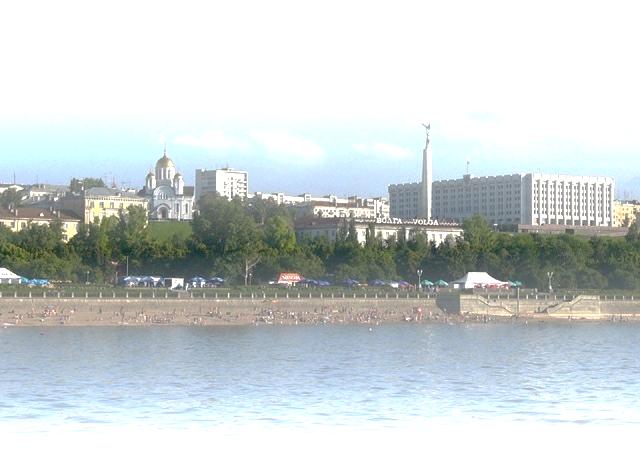 РЫНОК ЖИЛОЙНЕДВИЖИМОСТИГОРОДСКИХ ОКРУГОВСАМАРСКОЙ ОБЛАСТИМОНИТОРИНГОВЫЙ ОТЧЕТ(по состоянию за июнь 2020 года)Отчет подготовил:Сертифицированный аналитик-консультант рынка недвижимости(Сертификат РОСС RU РГР САКРН 63.001 от 25.11.2019 г.)А.Л. ПатрикеевСамарский областной Фонд жилья и ипотекиАнализ выполнен в соответствии с требованиями методологии РГРСАМАРА 2020Основные положенияПредметом исследования настоящего отчета является рынок жилой недвижимости в городских округах Самарской области (одно-, двух- и трехкомнатные квартиры в многоквартирных жилых домах):г.о. Самара;г.о. Тольятти;г.о. Новокуйбышевск;г.о. Сызрань;г.о. Жигулевск;г.о. Кинель;г.о. Октябрьск;г.о. Отрадный;г.о. Чапаевск;г.о. Похвистнево.Настоящий отчет подготовлен в соответствии с методологией Российской Гильдии Риэлторов. Основные положения методологии описаны в книге «Анализ рынка недвижимости для профессионалов» Г.М. Стерник, С.Г. Стерник.Сущность методологии выборочного статистического анализа рынка недвижимости состоит в сборе документированной информации об объектах рынка, разделении объектов на однородные группы (выборки) по качеству, местоположению, периодам времени, определении характеристик каждой выборки и исследовании полученных числовых пространственно-параметрических и динамических моделей с дискретным шагом (ДППМ).Данная методология включает следующие группы операций - этапы мониторинга:выбор показателей, подлежащих определению при решении конкретной задачи анализа рынка (например, удельная цена квартир, площадь помещений);выбор периода (например, день, неделя, месяц, квартал, год), за который производится обработка данных для получения одного значения каждого из статистических показателей, и определенного количества периодов предыстории для построения динамического ряда;сбор и предварительная обработка документированной информации об объектах рынка в заданных периодах (обеспечение наличия данных, необходимых и достаточных для получения выбранных статистических показателей, в том числе и для типизации объектов (расчленения на однородные группы), очистка базы данных от недостоверной информации, повторов и дублей);предварительная типизация (классификация) объектов по качеству (типы, классы), размерам (число комнат или диапазон общей площади помещений), местоположению (зона, район города) и другим признакам;расчленение совокупности объектов на выборки в соответствии с принятой классификацией;определение статистических характеристик каждой выборки, построение гистограммы распределения каждого показателя;построение предварительной числовой пространственно-параметрической модели рынка по каждому из выбранных показателей;корректировка расчленения (дополнительное расчленение или объединение выборок) и построение оптимизированной пространственно-параметрической модели рынка;расчет структурных относительных показателей сегмента рынка (долей);построение динамических рядов по каждому из выбранных показателей;расчет относительных показателей динамики (индексов и темпов);описание полученных результатов и подготовка отчета о мониторинге рынка за текущий период и о накопленной динамике за рассматриваемые периоды.Для целей настоящего отчета были проанализированы предложения к продаже объектов жилой недвижимости, опубликованные на сайтах «ЦИАН» (https://samara.cian.ru/), «Волга-Инфо недвижимость» (http://www.volgainfo.net/togliatti/search/kvartiryi/) и «Недвижимость Avito.ru» (http://www.avito.ru/).При проведении анализа предложений на первом этапе обработки данных проведена типизация объектов недвижимости по качеству, размеру, местоположению, т.е. выделены типы (категории) жилья с определенной совокупностью признаков.Типизация по качеству.Вторичный рынок жилой недвижимости г.Самары укрупненно представлен следующими типами квартир:Таблица 1Вторичный рынок жилой недвижимости г.Тольятти укрупненно представлен следующими типами квартир:Таблица 2Вторичный рынок жилой недвижимости г.Новокуйбышевск укрупненно представлен следующими типами квартир:Таблица 3Вторичный рынок жилой недвижимости г.Сызрань укрупненно представлен следующими типами квартир:Таблица 4Вторичный рынок жилой недвижимости г.Жигулевск укрупненно представлен следующими типами квартир:Таблица 5Вторичный рынок жилой недвижимости остальных городских округов Самарской области укрупненно представлен следующими типами квартир:Таблица 6Типизация по размеруВ настоящем отчете типизация по размеру проведена по количеству комнат. Рассмотрены одно-, двух- и трехкомнатные квартиры.Ввиду незначительной доли предложения четырех- и более комнатных квартир данные объекты в настоящем отчете не рассматриваются.Типизация по местоположениюТипизация по месторасположению в г.Самара проведена в соответствии с административными районами:Таблица 7Типизация по месторасположению в г.Тольятти проведена в соответствии с административными районами:«Старый город» - Центральный административный район;«Новый город» - Автозаводский административный район; «Комсомольский» - Комсомольский административный район; «Шлюзовой» - микрорайон «Шлюзовой» Комсомольского административного района; «Поволжский» - микрорайон «Поволжский» Комсомольского административного района.Ввиду незначительной площади остальных городов типизация по месторасположению не проводилась.При подготовке дискретной пространственно-параметрической модели для каждого типа определены следующие параметры:количество объектов, шт.;средняя площадь, кв.м;минимальная цена предложения, руб./кв. м;максимальная цена предложения, руб./кв. м;средняя удельная цена предложения, руб./кв. м;медиана, руб./кв. м;среднее квадратичное отклонение (СКО), руб./кв. м;погрешность, руб./кв. м;погрешность, %.Рассчитанные дискретные пространственно-параметрические модели по каждому городскому округу представлены в приложении к отчету.Обобщенные результаты проведенного мониторингаПри проведении мониторинга вторичного рынка жилой недвижимости городских округах Самарской области (одно-, двух- и трехкомнатные квартиры в многоквартирных жилых домах) было проанализировано 15 453 уникальных предложений к продаже, опубликованных в СМИ в июне 2020 года.Результаты проведенного анализа представлены в таблице.Таблица 8Рисунок 1Структура предложения к продаже объектов жилой недвижимости
в городах Самара и ТольяттиРисунок 2Структура предложения к продаже объектов жилой недвижимости
в городских округах Самарской областиРисунок 3Активность рынка(отношение количества предложений к количеству жителей)Рисунок 4Средняя удельная цена предложения одного квадратного метра общей площади объектов жилой недвижимости
в городских округах Самарской областиЗависимость средней удельной цены предложения одного квадратного метра общей площади жилья в многоквартирных домах в городских округах Самарской области от количества жителей представлена в таблице.Таблица 9Рисунок 5Зависимость средней удельной цены предложения одного квадратного метра
общей площади жилья от количества жителейДинамика средневзвешенного значения*) цены предложения одного квадратного метра общей площади жилья в многоквартирных домах по городским округам Самарской области в целом представлена в таблице.Таблица 10*) Средневзвешенное значение показателя — среднее арифметическое значение показателя, в котором учтены удельные веса каждого числового значения в общей их сумме.Рисунок 6Динамика средневзвешенного значения цены предложения одного квадратного метра общей площади жильяв целом по городским округам Самарской области Рисунок 7Относительное изменение средней удельной цены предложения 1 кв.м общей площади квартир в целом по городским округам Самарской областиРисунок 8Динамика средневзвешенного значения цены предложения одного квадратного метра общей площади жильяпо городским округам Самарской области Рисунок 9Динамика количества предложений и средней удельной цены предложения на вторичном 
рынке жилья по городским округам Самарской области в целомРезюмеВторичный рынок недвижимости г.СамараВ июне 2020 динамика средней удельной цены предложения 1 кв.м общей площади квартир в многоквартирных домах на вторичном рынке недвижимости города Самара по отношению к предыдущему периоду май 2020 года носила положительный характер. Величина динамики средней удельной цены предложения составила 94 руб. (0,16%), что значительно ниже погрешности проводимых вычислений (0,51%).По отношению к аналогичному периоду прошлого года (июнь 2019 года) рост средней удельной цены предложения одного квадратного метра общей площади квартир в многоквартирных домах на вторичном рынке в г. Самара составил 32 рубля (0,05%).На протяжении значительного времени (на временном промежутке июнь 2019 – июнь 2020 г.г.) на вторичном рынке жилой недвижимости Самары была отмечена разнонаправленная динамика с незначительной величиной по абсолютному значению. Явно выраженный тренд, положительный либо отрицательный, отсутствует.Вторичный рынок недвижимости г.ТольяттиВ июне 2020 года вторичный рынок жилой недвижимости г. Тольятти характеризовался положительной динамикой средней удельной цены предложения. По отношению к предыдущему периоду (май 2020 года) рост средней удельной цены предложения составил 196 руб. (0,48%), что сравнимо с погрешностью проводимых вычислений (0,45%).По отношению к аналогичному периоду прошлого года (июнь 2019 года) рост средней удельной цены предложения одного квадратного метра общей площади квартир в многоквартирных домах на вторичном рынке в г. Тольятти составил 600 рублей (1,49%).За период июнь 2019 – июнь 2020 годов была отмечена разнонаправленная динамика средней удельной цены предложения, незначительная по абсолютной величине. Общий тренд динамики положительный.Рынок новостроек г.СамараВ июне 2020 динамика средней удельной цены предложения 1 кв.м общей площади новостроек носила положительный характер и составила 6 029 руб. (13,56%). Средняя удельная цена предложения одного квадратного метра новостроек в июне 2020 года составила величину, равную 50 481 рубль.Необходимо отметить, что значительное влияние на величину средней удельной цены предложения оказывает объем предложения новостроек, расположенных в Куйбышевском районе (в июне данная величина составила 33,5%, тогда как в мае – 51,4%), что при низкой средней удельной цене предложения в данном районе (в июне эта величина составила 38 062 руб./кв.м) значительно влияет на значение средней удельной цены предложения по городу в целом.Рынок новостроек Самарской областиСводная информация по рынку новостроек г.Новокуйбышевска и Волжского района Самарской области по состоянию на июнь 2020 года представлена в таблице.Данные официальной статистикиТаблица 11Основные экономические и социальные показатели Самарской области
за май 2020 года1)В соответствии с информацией, опубликованной на сайте Территориального органа Федеральной службы государственной статистики по Самарской области (http://samarastat.gks.ru/wps/wcm/connect/rosstat_ts/samarastat/ru/statistics/) за январь-май 2020 года на территории Самарской области построено 4,2 тыс. новых квартир общей площадью 430,3 тыс. кв. метров (без учета квартир в жилых домах на участках для ведения садоводства – 3,8 тыс. квартир общей площадью 382,7 тыс. кв. метров). Общая площадь жилых помещений в построенных индивидуальными застройщиками жилых домах составила 306,4 тыс. кв. метров (в том числе 47,7 тыс. кв. метров – на земельных участках, предназначенных для ведения садоводства), или 71,2% от общего объема жилья, введенного в январе–мае 2020 года.Таблица 12Ввод в эксплуатацию жилых домов в 2020 году1) Общая (полезная) площадь жилища определяется как сумма площадей всех жилых комнат и подсобных помещений (кухонь, коридоров, ванных комнат, кладовых, встроенных шкафов и т.п.) квартир и домов, включая площадь отапливаемых и пригодных для проживания в течение всего года пристроенных к дому помещений (террас, веранд и др.). В общую (полезную) площадь не включается площадь лестничных клеток, тамбуров, вестибюлей, открытых террас, балконов и т.п. (Постановление Госкомстата РФ от 8 апреля 2003 г. № 42 «Об утверждении статистического инструментария для проведения основного этапа Национального обследования благосостояния домохозяйств и участия в социальных программах (НОБУС)»)Вторичный рынок жильяГородской округ СамараСтруктура предложенияПри подготовке настоящего отчета было проанализировано 7 281 уникальное предложение, опубликованные в июне 2020 года на сайте «ЦИАН» (https://samara.cian.ru/).На вторичном рынке жилой недвижимости в разрезе административных районов предложения к продаже представлены следующим образом:Рисунок 10Структура предложения к продаже объектов жилой недвижимости
в разрезе административных районовНаибольшее количество предложений – 19,6% приходится на Промышленный район.По типу квартир структура предложения объектов жилой недвижимости на вторичном рынке города Самары представлена следующим образом:Рисунок 11Структура предложения к продаже объектов жилой недвижимости
по типу квартирСтруктура предложения к продаже квартир в многоквартирных домах отражает представленность тех или иных типов домов в г. Самара.Наибольшее количество предложений на вторичном рынке недвижимости города Самары приходится на кирпичные «улучшенки» – 50,5% от общего количества предложений.По типу квартир структура предложения к продаже квартир в многоквартирных домах в каждой ценовой зоне представлена следующим образом:Рисунок 12Структура предложения к продаже объектов жилой недвижимости
по типу квартир в разрезе административных районовНаибольшее количество предложений на вторичном рынке недвижимости города Самары приходится на кирпичные «улучшенки» в Октябрьском районе – 13,0% от общего количества предложений, наименьшее – «малосемейки» в Ленинском районе – 0,1% от общего объема предложения.По количеству комнат структура предложения объектов жилой недвижимости города Самары представлена следующим образом:Рисунок 13Структура предложения к продаже объектов жилой недвижимости
по количеству комнатТаким образом, наибольшее количество предложений на вторичном рынке жилой недвижимости города Самары приходится на однокомнатные квартиры в Промышленном районе – 7,2% от общего количества предложений, наименьшее – однокомнатные квартиры в Самарском районе – 0,8% от общего количества предложений.Анализ цен предложенияРезультаты проведенного анализа цены предложения к продаже квартир в многоквартирных домах на вторичном рынке жилой недвижимости г. Самары представлены в таблице.Таблица 13Таким образом, в результате проведенного анализа можно сделать предположение, что максимальная средняя удельная цена предложения 1 кв.м общей площади у трехкомнатных «элиток» в Октябрьском районе, а минимальная – у трехкомнатных «сталинок» в Куйбышевском районе.Рисунок 14Средняя удельная цена предложения 1 кв.м общей площади квартир в многоквартирных домах
в административных районах в зависимости от типа квартирРисунок 15Средняя удельная цена предложения 1 кв.м общей площади квартир
в целом по г. Самара в зависимости от типа квартирРисунок 16Средняя удельная цена предложения 1 кв.м общей площади квартир
в целом по г. Самара в разрезе административных районовРисунок 17Средняя удельная цена предложения 1 кв.м общей площади квартир
по административным районам в зависимости от типа квартирТаким образом, наибольшая средняя удельная цена предложения «метра» традиционно в «старом центре» - Самарском и Ленинском районах и «новом центре» - Октябрьский район. При этом следует отметить, что основными «драйверами» цен в этих районах являются квартиры в «элитках» и кирпичных домах «улучшенной планировки». Средняя цена предложения «метра» в квартирах вышеназванных типов выше средней цены предложения по району в целом и составляет:Самарский район – 102 468 «элитки», 71 648 кирпичные «улучшенки»;Ленинский район – 111 022 «элитки», 81 708 кирпичные «улучшенки»;Октябрьский район – 126 433 «элитки», 74 631 кирпичные «улучшенки»В аутсайдерах «окраина» – Куйбышевский район, минимальная средняя удельная цена предложения у «сталинок» в Куйбышевском районе – 32 998 руб.Распределение средней удельной цены предложения одного квадратного метра общей площади жилья по всей совокупности выборки по районам города Самара представлено на рисунке.Рисунок 18Распределение средней удельной цены предложения одного квадратного метра общей площади жилья по районам города СамараОтклонение средней удельной цены предложения по районам города Самара от средней удельной цены предложения по городу в целом представлено на рисунке.Рисунок 19Отклонение средней удельной цены предложения по районам города Самара от средней удельной цены предложения по городу в целомДинамика цен предложенияАнализируя полученные результаты, можно сделать вывод о том, что в июне 2020 года прошла незначительная положительная коррекция средней удельной цены предложения 1 кв.м общей площади квартир в многоквартирных домах на вторичном рынке города Самара по отношению к предыдущему периоду (май 2020 года).Величина коррекции средней удельной цены предложения составила 94 руб. (0,16%), что значительно ниже погрешности проводимых вычислений (0,51%).Рисунок 20Динамика средней удельной цены предложения 1 кв.м общей площади квартир и количества предложений в целом по г. СамараРисунок 21Относительное изменение средней удельной цены предложения 1 кв.м общей площади квартир в целом по г. СамараПо отношению к аналогичному периоду прошлого года (июнь 2019 года) рост средней удельной цены предложения одного квадратного метра общей площади квартир в многоквартирных домах на вторичном рынке в г. Самара составил 32 рубля (0,05%).По отношению к началу 2020 года рост средней удельной цены предложения одного квадратного метра общей площади квартир составил 258 рублей (0,43%).На протяжении значительного времени на вторичном рынке жилой недвижимости Самары была отмечена разнонаправленная динамика с незначительной величиной по абсолютному значению. Явно выраженный тренд, положительный либо отрицательный, отсутствует.Таблица 14Изменение средних удельных цен предложения 1 кв.м общей площади квартир в целом по г. Самара в зависимости от типа квартирГородской округ ТольяттиСтруктура предложенияПри подготовке настоящего отчета было проанализировано 4 810 уникальных предложения, опубликованных в июне 2020 года на сайте «Волга-Инфо недвижимость» (http://www.volgainfo.net/togliatti/search/kvartiryi/).На вторичном рынке жилой недвижимости в разрезе административных районов предложения к продаже представлены следующим образом:Рисунок 22Структура предложения к продаже объектов жилой недвижимости
в разрезе районовНаибольшее количество предложений (55,4%) приходится на «Новый город» (Автозаводский район), что обусловлено структурой данного района - плотная квартальная жилая застройка.По типу квартир структура предложения объектов жилой недвижимости на вторичном рынке города Тольятти представлена следующим образом:Рисунок 23Структура предложения к продаже объектов жилой недвижимости
по типу квартирСтруктура предложения к продаже квартир в многоквартирных домах отражает представленность тех или иных типов домов в г. Тольятти.Наибольшее количество предложений на вторичном рынке недвижимости города Тольятти приходится на «современную панель» – 35,1% от общего количества предложений.По типу квартир структура предложения к продаже квартир в многоквартирных домах в каждом районе представлена следующим образом:Рисунок 24Структура предложения к продаже объектов жилой недвижимости
по типу квартир в разрезе районовНаибольшее количество предложений на вторичном рынке недвижимости города Тольятти приходится на «современную панель» в «Новом городе» – 22,3% от общего количества предложений, наименьшее – «малометражки» и «сталинки» в «Комсомольском» районе, и «сталинки» в «Шлюзовом» – по 0,2% от общего количества предложений.По количеству комнат структура предложения объектов жилой недвижимости города Тольятти представлена следующим образом:Рисунок 25Структура предложения к продаже объектов жилой недвижимости
по количеству комнатТаким образом, наибольшее количество предложений на вторичном рынке жилой недвижимости (квартиры в многоквартирных домах) города Тольятти приходится на «Новый город», при этом преобладает предложение однокомнатных квартир – 21,2%.Наименее представлены предложения одно- и трехкомнатных квартир в «Поволжском» – 0,6% от общего количества предложений.Анализ цен предложенияРезультаты проведенного анализа цены предложения к продаже квартир в многоквартирных домах на вторичном рынке жилой недвижимости г. Тольятти представлены в таблице.Таблица 15Таким образом, в результате проведенного анализа можно сделать предположение, что максимальная средняя удельная цена предложения одного квадратного метра общей площади у однокомнатных «элиток» в «Старом городе», а минимальная – у трехкомнатных квартир типа «современная панель» в «Поволжском».Рисунок 26Средняя удельная цена предложения 1 кв.м общей площади квартир в многоквартирных домах
в районах в зависимости от типа квартирРисунок 27Средняя удельная цена предложения 1 кв.м общей площади квартир
в целом по г. Тольятти в зависимости от типа квартирРисунок 28Средняя удельная цена предложения 1 кв.м общей площади квартир
в целом по г. Тольятти в разрезе ценовых зонДинамика цен предложенияТаблица 16Изменение средних удельных цен предложения 1 кв.м общей площади квартир в целом по г. Тольятти в зависимости от типа квартирРисунок 29Динамика средней удельной цены предложения 1 кв.м общей площади квартир в целом по г. ТольяттиРисунок 30Относительное изменение средней удельной цены предложения 1 кв.м общей площади квартир в целом по г. ТольяттиАнализируя полученные результаты, можно сделать вывод о незначительной положительной динамике средней удельной цены предложения одного квадратного метра общей площади квартир в многоквартирных домах на вторичном рынке города Тольятти. По отношению к предыдущему периоду (май 2020 года) рост составил 196 руб. (0,48%), что сравнимо с погрешностью проводимых вычислений (0,45%).По отношению к аналогичному периоду прошлого года (июнь 2019 года) рост средней удельной цены предложения одного квадратного метра общей площади квартир в многоквартирных домах на вторичном рынке в г. Тольятти составил 600 рублей (1,49%).По отношению к началу 2020 года рост средней удельной цены предложения одного квадратного метра общей площади составил 554 рубля (1,37%).За период июнь 2019 – июнь 2020 годов была отмечена разнонаправленная динамика средней удельной цены предложения, незначительная по абсолютной величине. Общий тренд динамики – положительный.НовостройкиГородской округ СамараСтруктура и анализ цены предложенияПри подготовке отчета было проанализировано 2 204 предложения к продаже одно-, двух- и трехкомнатных квартир в сданных в эксплуатацию вновь построенных домах и домах высокой степени готовности, опубликованных в июне 2020 года на сайте «ЦИАН» (https://samara.cian.ru/). В результате проведенного анализа были получены следующие результаты:Таблица 17Рисунок 31Структура предложения к продаже новостроек в разрезе административных районовРисунок 32Структура предложения к продаже новостроек по количеству комнат в квартиреПринимая во внимание результаты проведенного анализа, можно предположить, что наибольшее количество предложений к продаже новостроек приходится на Куйбышевский район – 33,5%, при этом в структуре предложения на трехкомнатные квартиры приходится 14,1%. Наименьшее количество предложений приходится на одно- и двухкомнатные квартиры в Самарском районе – по 0,2% от общего объема предложений.Рисунок 33Средняя удельная цена предложения 1 кв.м общей площади в новостройкахНаибольшее значение средней удельной цены предложения одного квадратного метра общей площади в новостройках высокой степени готовности у трехкомнатных квартир в Самарском районе, наименьшее – у трехкомнатных квартир в Куйбышевском районе.Динамика цен предложенияТаблица 18Изменение средних удельных цен предложения 1 кв.м общей площади квартир
в новостройках в целом по г. СамараРисунок 34Динамика средней удельной цены предложения 1 кв.м общей площади квартир
в «новостройках» в целом по г. СамараРисунок 35Динамика относительного изменения средней удельной цены предложения 1 кв.м общей площади квартир в «новостройках» в целом по г. СамараРынок аренды жилой недвижимостиГородской округ СамараСтруктура предложенияПри подготовке настоящего отчета было проанализировано 1 738 уникальных предложений, опубликованных на сайте «ЦИАН» (https://samara.cian.ru/).Структура предложения к аренде объектов жилой недвижимости по количеству комнат представлена следующим образом:Рисунок 36Структура предложения к аренде объектов жилой недвижимости
по количеству комнатРисунок 37Структура предложения к аренде объектов жилой недвижимости
по типам квартирТаким образом, наиболее представленными на рынке аренды жилой недвижимости являются однокомнатные квартиры. При этом наибольшее количество предложений приходится на квартиры в кирпичных домах «улучшенной» планировки.По административным районам структура предложения к аренде объектов жилой недвижимости представлена следующим образомРисунок 38Структура предложения к аренде объектов жилой недвижимости
по административным районамТаким образом, наибольшее количество предложений к аренде приходится на квартиры в Октябрьском районе.Анализ арендной платыТаблица 19Рисунок 39Средняя арендная плата (руб./месяц) по типу квартирТаким образом, в результате проведенного анализа можно сделать предположение, что максимальная средняя арендная плата у трехкомнатных «кирпичных улучшенок» – 35 396 руб., минимальная – у однокомнатных «малосемеек» – 10 836 руб.Городской округ ТольяттиСтруктура предложенияПри подготовке настоящего отчета было проанализировано 1 325 уникальных предложений, опубликованных на сайте «Волга-Инфо недвижимость» (http://www.volgainfo.net/togliatti/search/arenda_zhilyih/).Структура предложения к аренде объектов жилой недвижимости по количеству комнат представлена следующим образом:Рисунок 40Структура предложения к аренде объектов жилой недвижимости по количеству комнатСтруктура предложения к аренде объектов жилой недвижимости по районам представлена следующим образом:Рисунок 41Структура предложения к аренде объектов жилой недвижимости по районамРисунок 42Структура предложения к аренде объектов жилой недвижимости
по типам квартирТаким образом, наиболее представленными на рынке аренды жилой недвижимости являются однокомнатные квартиры. При этом наибольшее количество предложений приходится на квартиры в домах «современная панель».По административным районам структура предложения к аренде объектов жилой недвижимости представлена следующим образом:Рисунок 43Структура предложения к аренде объектов жилой недвижимости
по административным районамТаким образом, наибольшее количество предложений к аренде приходится на квартиры в Автозаводском районе («Новый город»).Анализ арендной платыТаблица 20Рисунок 44Средняя арендная плата (руб./месяц) по типу квартирТаким образом, в результате проведенного анализа можно сделать предположение, что максимальная средняя арендная плата у трехкомнатных «улучшенок» – 33 476 руб., минимальная – у однокомнатных квартир «старой планировки» – 8 157 руб.ПриложенияПриложение 1Дискретная пространственно-параметрическая модель вторичного рынка жилой недвижимости г. Самары (одно-, двух- и трехкомнатные квартиры в многоквартирных домах) по состоянию за июнь 2020 годаПриложение 2Дискретная пространственно-параметрическая модель вторичного рынка жилой недвижимости
г. Тольятти (одно-, двух- и трехкомнатные квартиры в многоквартирных домах)
по состоянию за июнь 2020 годаТип (условное наименование)ОписаниеОписаниеТип (условное наименование)критерийзначение"элитки"Этажность, мин./макс.2-28"элитки"Материал наружных стенкирпич с утеплителем"элитки"Наличие лифтаесть"элитки"Наличие мусоропроводаесть"элитки"Высота потолков, мот 3,00"элитки"Площадь кухни, мин./макс., кв.мсвободная планировка"элитки"Расположение комнатсвободная планировка"элитки"Период постройкис конца 90-х годов"элитки"Отделкаповышенного качества"элитки"Территория, инфраструктура, сервисконсьерж, автономное отопление, климат-контроль, видеонаблюдение, паркинг, спортивно-оздоровительный комплекс"улучшенки" (кирпичные)Этажность, мин./макс.4-28"улучшенки" (кирпичные)Материал наружных стенкирпич"улучшенки" (кирпичные)Наличие лифтаесть"улучшенки" (кирпичные)Наличие мусоропроводаесть"улучшенки" (кирпичные)Высота потолков, м2,7"улучшенки" (кирпичные)Площадь кухни, мин./макс., кв.мболее 10,0"улучшенки" (кирпичные)Расположение комнатраздельные"улучшенки" (кирпичные)Период постройкис середины 60-х"улучшенки" (кирпичные)Отделкастандартная"улучшенки" (кирпичные)Территория, инфраструктура, сервис-"улучшенки" (панельные)Этажность, мин./макс.5-16"улучшенки" (панельные)Материал наружных стенпанели, блоки"улучшенки" (панельные)Наличие лифтаесть"улучшенки" (панельные)Наличие мусоропроводаесть"улучшенки" (панельные)Высота потолков, м2,7"улучшенки" (панельные)Площадь кухни, мин./макс., кв.мболее 10,0"улучшенки" (панельные)Расположение комнатраздельные"улучшенки" (панельные)Период постройкис конца 60-х"улучшенки" (панельные)Отделкастандартная"улучшенки" (панельные)Территория, инфраструктура, сервис-"хрущевки"Этажность, мин./макс.4-5"хрущевки"Материал наружных стенкирпич, панель, блоки"хрущевки"Наличие лифтанет"хрущевки"Наличие мусоропроводанет"хрущевки"Высота потолков, м2,5"хрущевки"Площадь кухни, мин./макс., кв.м5,5-6,5"хрущевки"Расположение комнатсмежные"хрущевки"Период постройкиначало 50-х - середина 60-х"хрущевки"Отделкастандартная"хрущевки"Территория, инфраструктура, сервис-"сталинки"Этажность, мин./макс.4-6"сталинки"Материал наружных стенкирпич"сталинки"Наличие лифтанет"сталинки"Наличие мусоропроводанет"сталинки"Высота потолков, мдо 3,5"сталинки"Площадь кухни, мин./макс., кв.мдо 15"сталинки"Расположение комнатраздельные"сталинки"Период постройкидо начала 50-х"сталинки"Отделкастандартная"сталинки"Территория, инфраструктура, сервис-"малосемейки"Этажность, мин./макс.5-12"малосемейки"Материал наружных стенкирпич, панель"малосемейки"Наличие лифтапри этажности от 9 - есть"малосемейки"Наличие мусоропроводанет"малосемейки"Высота потолков, м2,6"малосемейки"Площадь кухни, мин./макс., кв.м4-6"малосемейки"Расположение комнатсмежные"малосемейки"Период постройки70-е - 80-е"малосемейки"Отделкастандартная"малосемейки"Территория, инфраструктура, сервис-Тип (условное наименование)ОписаниеОписаниеТип (условное наименование)критерийзначение"элитки"Этажность, мин./макс.2-18"элитки"Материал наружных стенкирпич с утеплителем"элитки"Наличие лифтаесть"элитки"Наличие мусоропроводаесть"элитки"Высота потолков, мот 3,00"элитки"Площадь кухни, мин./макс., кв.мсвободная планировка"элитки"Расположение комнатсвободная планировка"элитки"Период постройкис конца 90-х годов"элитки"Отделкаповышенного качества"элитки"Территория, инфраструктура, сервисконсьерж, автономное отопление, климат-контроль, видеонаблюдение, паркинг, спортивно-оздоровительный комплекс"улучшенки"Этажность, мин./макс.5-18"улучшенки"Материал наружных стенкирпич"улучшенки"Наличие лифтаесть"улучшенки"Наличие мусоропроводаесть"улучшенки"Высота потолков, м2,7"улучшенки"Площадь кухни, мин./макс., кв.мболее 10,0"улучшенки"Расположение комнатраздельные"улучшенки"Период постройкис середины 70-х"улучшенки"Отделкастандартная"улучшенки"Территория, инфраструктура, сервис-"современная панель" ("волгоградская", "ленинградская", "новая московская", "олимпийская", "самарская", "ульяновская", "югославская", "макаровская")Этажность, мин./макс.9-17"современная панель" ("волгоградская", "ленинградская", "новая московская", "олимпийская", "самарская", "ульяновская", "югославская", "макаровская")Материал наружных стенпанели"современная панель" ("волгоградская", "ленинградская", "новая московская", "олимпийская", "самарская", "ульяновская", "югославская", "макаровская")Наличие лифтаесть"современная панель" ("волгоградская", "ленинградская", "новая московская", "олимпийская", "самарская", "ульяновская", "югославская", "макаровская")Наличие мусоропроводаесть"современная панель" ("волгоградская", "ленинградская", "новая московская", "олимпийская", "самарская", "ульяновская", "югославская", "макаровская")Высота потолков, м2,7"современная панель" ("волгоградская", "ленинградская", "новая московская", "олимпийская", "самарская", "ульяновская", "югославская", "макаровская")Площадь кухни, мин./макс., кв.мболее 10,0"современная панель" ("волгоградская", "ленинградская", "новая московская", "олимпийская", "самарская", "ульяновская", "югославская", "макаровская")Расположение комнатраздельные"современная панель" ("волгоградская", "ленинградская", "новая московская", "олимпийская", "самарская", "ульяновская", "югославская", "макаровская")Период постройкис середины 70-х"современная панель" ("волгоградская", "ленинградская", "новая московская", "олимпийская", "самарская", "ульяновская", "югославская", "макаровская")Отделкастандартная"современная панель" ("волгоградская", "ленинградская", "новая московская", "олимпийская", "самарская", "ульяновская", "югославская", "макаровская")Территория, инфраструктура, сервис-"старая планировка" ("хрущевки", "старая московская")Этажность, мин./макс.4-9"старая планировка" ("хрущевки", "старая московская")Материал наружных стенкирпич, панель, блоки"старая планировка" ("хрущевки", "старая московская")Наличие лифтапри этажности от 9 - есть"старая планировка" ("хрущевки", "старая московская")Наличие мусоропроводанет"старая планировка" ("хрущевки", "старая московская")Высота потолков, м2,5"старая планировка" ("хрущевки", "старая московская")Площадь кухни, мин./макс., кв.м5,5-6,5"старая планировка" ("хрущевки", "старая московская")Расположение комнатсмежные"старая планировка" ("хрущевки", "старая московская")Период постройкис середины 60-х"старая планировка" ("хрущевки", "старая московская")Отделкастандартная"старая планировка" ("хрущевки", "старая московская")Территория, инфраструктура, сервис-"малометражки" ("гостинки", "ташкентская")Этажность, мин./макс.5, 9, 16"малометражки" ("гостинки", "ташкентская")Материал наружных стенкирпич, панель"малометражки" ("гостинки", "ташкентская")Наличие лифтапри этажности от 9 - есть"малометражки" ("гостинки", "ташкентская")Наличие мусоропроводаесть"малометражки" ("гостинки", "ташкентская")Высота потолков, м2,5"малометражки" ("гостинки", "ташкентская")Площадь кухни, мин./макс., кв.м4-6"малометражки" ("гостинки", "ташкентская")Расположение комнатсмежные"малометражки" ("гостинки", "ташкентская")Период постройки70-е - 80-е"малометражки" ("гостинки", "ташкентская")Отделкастандартная"малометражки" ("гостинки", "ташкентская")Территория, инфраструктура, сервис-"сталинки"Этажность, мин./макс.2-4"сталинки"Материал наружных стенкирпич"сталинки"Наличие лифтанет"сталинки"Наличие мусоропроводанет"сталинки"Высота потолков, мдо 3,5"сталинки"Площадь кухни, мин./макс., кв.мдо 15"сталинки"Расположение комнатраздельные"сталинки"Период постройкидо начала 50-х"сталинки"Отделкастандартная"сталинки"Территория, инфраструктура, сервис-Тип (условное наименование)ОписаниеОписаниеТип (условное наименование)критерийзначение"современная планировка"Этажность, мин./макс.от 6"современная планировка"Материал наружных стенкирпич, панели"современная планировка"Наличие лифтапри этажности от 9 - есть"современная планировка"Наличие мусоропроводаесть"современная планировка"Высота потолков, мот 2,6"современная планировка"Площадь кухни, мин./макс., кв.мболее 9,0"современная планировка"Расположение комнатраздельные"современная планировка"Период постройкис конца 60-х"современная планировка"Отделкастандартная"современная планировка"Территория, инфраструктура, сервис-"старая планировка"Этажность, мин./макс.1-5"старая планировка"Материал наружных стенкирпич, панели, блоки"старая планировка"Наличие лифтанет"старая планировка"Наличие мусоропроводанет"старая планировка"Высота потолков, м2,5-2,8"старая планировка"Площадь кухни, мин./макс., кв.м5,5-6,5"старая планировка"Расположение комнатсмежные, раздельные"старая планировка"Период постройкидо середины 60-х"старая планировка"Отделкастандартная"старая планировка"Территория, инфраструктура, сервис-Тип (условное наименование)ОписаниеОписаниеТип (условное наименование)критерийзначение"современная планировка"Этажность, мин./макс.6, 9-14"современная планировка"Материал наружных стенкирпич, панели"современная планировка"Наличие лифтапри этажности от 9 - есть"современная планировка"Наличие мусоропроводаесть"современная планировка"Высота потолков, мот 2,6"современная планировка"Площадь кухни, мин./макс., кв.мболее 9,0"современная планировка"Расположение комнатраздельные"современная планировка"Период постройкис конца 60-х"современная планировка"Отделкастандартная"современная планировка"Территория, инфраструктура, сервис-"старая планировка"Этажность, мин./макс.4-5"старая планировка"Материал наружных стенкирпич, панели, блоки"старая планировка"Наличие лифтанет"старая планировка"Наличие мусоропроводанет"старая планировка"Высота потолков, м2,5-2,8"старая планировка"Площадь кухни, мин./макс., кв.м5,5-6,5"старая планировка"Расположение комнатсмежные, раздельные"старая планировка"Период постройкидо конца 60-х"старая планировка"Отделкастандартная"старая планировка"Территория, инфраструктура, сервис-"малоэтажные"Этажность, мин./макс.1-3"малоэтажные"Материал наружных стенкирпич"малоэтажные"Наличие лифтанет"малоэтажные"Наличие мусоропроводанет"малоэтажные"Высота потолков, м2,6-2,8"малоэтажные"Площадь кухни, мин./макс., кв.м6-6,5"малоэтажные"Расположение комнатсмежные, раздельные"малоэтажные"Период постройкидо начала 60-х"малоэтажные"Отделкастандартная"малоэтажные"Территория, инфраструктура, сервис-Тип (условное наименование)ОписаниеОписаниеТип (условное наименование)критерийзначение"улучшенки"Этажность, мин./макс.4-10"улучшенки"Материал наружных стенкирпич, панель, блоки"улучшенки"Наличие лифтапри этажности от 9 - есть"улучшенки"Наличие мусоропроводаесть"улучшенки"Высота потолков, м2,7"улучшенки"Площадь кухни, мин./макс., кв.мболее 10,0"улучшенки"Расположение комнатраздельные"улучшенки"Период постройкис середины 70-х"улучшенки"Отделкастандартная"улучшенки"Территория, инфраструктура, сервис-"хрущевки"Этажность, мин./макс.до 5"хрущевки"Материал наружных стенкирпич, панель, блоки"хрущевки"Наличие лифтанет"хрущевки"Наличие мусоропроводанет"хрущевки"Высота потолков, м2,5"хрущевки"Площадь кухни, мин./макс., кв.м5,5-6,5"хрущевки"Расположение комнатсмежные"хрущевки"Период постройкис середины 60-х"хрущевки"Отделкастандартная"хрущевки"Территория, инфраструктура, сервис-"сталинки"Этажность, мин./макс.2-4"сталинки"Материал наружных стенкирпич"сталинки"Наличие лифтанет"сталинки"Наличие мусоропроводанет"сталинки"Высота потолков, мдо 3,5"сталинки"Площадь кухни, мин./макс., кв.мдо 15"сталинки"Расположение комнатраздельные"сталинки"Период постройкидо середины 60-х"сталинки"Отделкастандартная"сталинки"Территория, инфраструктура, сервис-Тип (условное наименование)ОписаниеОписаниеТип (условное наименование)критерийзначение"средней этажности"Этажность, мин./макс.4-5 и выше"средней этажности"Материал наружных стенкирпич, панели, блоки"средней этажности"Наличие лифтанет"средней этажности"Наличие мусоропроводанет"средней этажности"Высота потолков, м2,6"средней этажности"Площадь кухни, мин./макс., кв.мот 6,0"средней этажности"Расположение комнатсмежные, раздельные"средней этажности"Отделкастандартная"средней этажности"Территория, инфраструктура, сервис-"малоэтажные"Этажность, мин./макс.1-3"малоэтажные"Материал наружных стенкирпич, панели, блоки"малоэтажные"Наличие лифтанет"малоэтажные"Наличие мусоропроводанет"малоэтажные"Высота потолков, м2,5"малоэтажные"Площадь кухни, мин./макс., кв.мдо 6,5"малоэтажные"Расположение комнатсмежные, раздельные"малоэтажные"Отделкастандартная"малоэтажные"Территория, инфраструктура, сервис-№ п/пАдминистративный районОписание1СамарскийПлощадь района составляет 72 км², в том числе о. Поджабный — 27 км².
Границы района проходят:
Нечётная сторона улицы Льва Толстого от ул. Максима Горького до пересечения с улицей Братьев Коростелёвых.
Чётная сторона ул. Братьев Коростелёвых.
Правый берег реки Самары от ул. Братьев Коростелёвых.
Левый берег реки Волги до ул. Льва Толстого.
Остров Поджабный.2ЛенинскийПлощадь района составляет 5,4 км².
Ленинский район расположен в центральной части Самары и граничит с тремя другими районами: Железнодорожным, Самарским и Октябрьским.
С запада границей является берег реки Волги.
Границы района пролегают по улицам Льва Толстого, Братьев Коростелёвых, Пушкина, Полевой.3ОктябрьскийПлощадь района составляет 16,10 км². 
Границы района:
улица Полевая, улица Мичурина, Московское шоссе  (от ул. Мичурина до просп. Карла Маркса), улица Юрия Гагарина, улица Авроры, проспект Карла Маркса, улица Советской Армии, Московское шоссе  (от ул. Советской Армии до ул. XXII Партсъезда), улица XXII Партсъезда, улица Солнечная, 5-я просека.4ЖелезнодорожныйПлощадь района составляет 19,60 км².
Границы района:
р. Самара, ул. Венцека, ул. Бр.Коростелевых, ул. Л.Толстого, ул. Буянова, ул. Вилоновская, ул. Спортивная, ул. Чернореченская, ул. Владимирская, пр. К.Маркса, ул. Киевская, ул. Пролетарская, Московское ш., ул. Гагарина, ул. Авроры.5КировскийПлощадь района составляет 102 км².
Границы района:
р. Самара, пр. Кирова, ул. Ветлянская, ул. Земеца, ул. Физкультурная,  пр. Кирова, ул. Вольская,  ул. Краснодонская, пр. К.Маркса, пр. Кирова, Московское ш., ул. Ташкентская, ул. Солнечная, 9 просека, 5 линия, р. Волга, Студеный овраг, ул. Демократическая, Волжское ш., по зеленой зоне до Зубчаниновки, ул. Механиков, Аэропортовское ш., ул. Шоссейная (пос.  Смышляевка), по зеленой зоне до пос. Падовка.6ПромышленныйПлощадь района составляет 48,6 км².
Границы района:
р. Волга, 5 просека, ул. Солнечная, XXII Партсъезда, Московское ш., ул. Советской Армии, ул. Стара Загора, ул. XXII Партсъезда, ул. Вольская, ул. А. Матросова, ул. Свободы, пер. Штамповщиков, ул. Победы, ул. Ново-Вокзальная, ул. Красных Коммунаров, ул. Калинина, железнодорожная ветка, пр. Кирова, граница вещевого рынка, граница территории ГПЗ, Заводское ш., ул. Кабельная, р. Самара, пр. Кирова, ул. Ветлянская, ул. Земеца, ул. Физкультурная, пр. Кирова, ул. Вольская,  ул. Краснодонская, пр. К.Маркса, пр. Кирова, Московское ш., ул. Ташкентская, ул. Солнечная, 9 просека, 5 линия.7СоветскийПлощадь района составляет 48,5 км².
Границы района:
р. Самара, ул. Авроры, К.Маркса, ул. Советской Армии, ул. Стара-Загора, ул. XXII Партсъезда, ул. Вольская, ул. А. Матросова, ул. Свободы, пер. Штамповщиков, ул. Победы, ул. Ново-Вокзальная, ул. Красных Коммунаров, ул. Калинина, железнодорожная ветка, пр. Кирова, граница вещевого рынка, граница территории ГПЗ, Заводское ш., ул. Кабельная.8КрасноглинскийПлощадь района составляет 105,5 км².
Границы района:
п.Управленческий, п.Мехзавод, п.Красная Глинка, п.Прибрежный, п.Береза, с.Задельное, с.Пискалинский Взвоз, п.Винтай, п.Южный, п.Козелки, с.Ясная Поляна,  микрорайон «Крутые Ключи», п.Красный Пахарь, жилые массивы «Новая Самара», «Озерки», «Березовая Аллея», 23 км Московского шоссе, ст.Козелковская, Дома ЭМО, п.41 км, ВСЧ, ЖСК «Горелый хутор», ТСЖ «Жигулевские ворота», ТСЖ «Красный пахарь».9КуйбышевскийПлощадь района составляет 78,8 км².
Границы района:
р. Самара, р. Волга, р. Падовка, ул. Утевская, ул. Уральская, М 32, ул. Новосельская, граница кладбища «Рубежное», ул. Каштановая, ул. Продольная, ул. Охтинская.Городской округКоличество жителей (тыс. чел.)Количество предложенийКоличество предложенийКоличество предложенийКоличество предложенийСредняя удельная цена предложения 1 кв.м общей площади, руб.Средняя удельная цена предложения 1 кв.м общей площади, руб.Средняя удельная цена предложения 1 кв.м общей площади, руб.Средняя удельная цена предложения 1 кв.м общей площади, руб.Городской округКоличество жителей (тыс. чел.)всего1-комн.2-комн.3-комн.по всем типам1-комн.2-комн.3-комн.Самара1 156,87 2812 6812 6371 96360 34162 28359 10959 343Тольятти699,44 8101 8461 5981 36641 01642 50040 17839 991Новокуйбышевск102,564819528117239 40240 09038 64739 857Сызрань167,81 04029442831835 26736 15134 17535 920Жигулевск55,744515716312527 69029 37326 56027 048Кинель58,315640724440 24345 54239 65436 388Октябрьск26,318757795122 92223 98123 00821 605Отрадный47,23401081379531 75531 07430 99733 624Чапаевск71,743515417510626 48525 80326 80726 943Похвистнево28,911134482929 27929 21929 55428 895ИТОГО:2 414,715 4535 5665 6184 26948 35950 30647 15647 404Количество жителей (тыс. чел.)Средняя удельная цена предложения 1 кв.м общей площади, руб.Самара1 156,860 341Тольятти699,441 016Новокуйбышевск102,539 402Сызрань167,835 267Жигулевск55,727 690Кинель58,340 243Октябрьск26,322 922Отрадный47,231 755Чапаевск71,726 485Похвистнево28,929 279Коэфф. корреляцииКоэфф. корреляции0,860804Городской округиюн.19июл.19авг.19сен.19окт.19ноя.19дек.19янв.20фев.20мар.20апр.20май.20июн.20Самара60 309р.59 922р.61 020р.60 032р.60 376р.60 783р.60 259 ₽60 083 ₽60 187 ₽59 850 ₽60 119 ₽60 247 ₽60 341 ₽Тольятти40 416р.40 624р.40 577р.40 715р.40 687р.40 683р.40 544 ₽40 462 ₽40 809 ₽40 641 ₽40 828 ₽40 820 ₽41 016 ₽Новокуйбышевск40 141р.39 773р.39 931р.39 941р.39 770р.39 748р.39 723 ₽39 453 ₽39 699 ₽38 574 ₽39 436 ₽39 260 ₽39 402 ₽Сызрань35 193р.34 906р.34 833р.34 709р.34 278р.34 376р.34 558 ₽34 160 ₽34 331 ₽34 226 ₽34 298 ₽34 802 ₽35 267 ₽Жигулевск28 416р.28 319р.28 251р.28 329р.27 900р.28 037р.27 518 ₽27 725 ₽27 622 ₽28 045 ₽27 816 ₽27 759 ₽27 690 ₽Кинель37 499р.38 013р.37 750р.38 029р.37 932р.38 550р.38 943 ₽40 116 ₽39 094 ₽39 774 ₽38 370 ₽40 284 ₽40 243 ₽Октябрьск22 282р.23 141р.23 040р.23 131р.23 336р.22 719р.22 906 ₽22 970 ₽23 266 ₽22 653 ₽22 918 ₽22 859 ₽22 922 ₽Отрадный31 531р.31 711р.31 591р.31 406р.30 897р.31 545р.31 232 ₽31 440 ₽31 725 ₽31 728 ₽31 902 ₽32 002 ₽31 755 ₽Чапаевск26 006р.25 966р.25 847р.25 719р.25 982р.25 803р.25 984 ₽25 803 ₽26 341 ₽26 020 ₽26 579 ₽26 428 ₽26 485 ₽Похвистнево28 663р.28 806р.28 609р.27 956р.27 798р.28 854р.28 758 ₽28 867 ₽28 875 ₽28 966 ₽28 790 ₽29 603 ₽29 279 ₽Средневзвешенная цена предложения 1 кв.м общей площади жилья по городским округам Самарской области в целом47 081р.46 678р.47 082р.46 863р.47 703р.47 182р.46 848 ₽46 686 ₽46 939 ₽46 766 ₽48 316 ₽47 955 ₽48 359 ₽Динамика средневзвешенной цены предложения, руб.-679р.-403р.404р.-219р.841р.-521р.-335р.-162р.253р.-174р.1 550р.-360р.404р.Динамика средневзвешенной цены предложения, %-1,42%-0,86%0,87%-0,47%1,79%-1,09%-0,71%-0,35%0,54%-0,37%3,31%-0,75%0,84%Ценовая зонаТипПоказателипо всем1-комн.2-комн.3-комн.Новокуйбышевскпо всем типамколичество объектов, шт.138744816Новокуйбышевскпо всем типамсредняя площадь, кв.м50,8041,6856,6975,28Новокуйбышевскпо всем типамминимальная цена предложения, руб./кв. м39 87740 15339 87742 994Новокуйбышевскпо всем типаммаксимальная цена предложения, руб./кв. м48 43743 97448 43747 342Новокуйбышевскпо всем типамсредняя цена предложения, руб./кв. м43 57042 18645 18545 130Новокуйбышевскпо всем типаммедиана, руб./кв. м42 97642 62647 84645 275Новокуйбышевскпо всем типамСКО, руб./кв. м2 3061 1333 4031 215Новокуйбышевскпо всем типампогрешность, руб./кв. м394265993627Новокуйбышевскпо всем типампогрешность, %0,90%0,63%2,20%1,39%Волжский район
(м/р "Южный город")по всем типамколичество объектов, шт.12693312Волжский район
(м/р "Южный город")по всем типамсредняя площадь, кв.м40,3136,2250,3075,55Волжский район
(м/р "Южный город")по всем типамминимальная цена предложения, руб./кв. м41 77943 36941 77943 700Волжский район
(м/р "Южный город")по всем типаммаксимальная цена предложения, руб./кв. м57 54057 54055 94443 701Волжский район
(м/р "Южный город")по всем типамсредняя цена предложения, руб./кв. м51 76652 38150 44243 700Волжский район
(м/р "Южный город")по всем типаммедиана, руб./кв. м51 70551 77250 69443 700Волжский район
(м/р "Южный город")по всем типамСКО, руб./кв. м1 7151 6201 2211Волжский район
(м/р "Южный город")по всем типампогрешность, руб./кв. м3073384461Волжский район
(м/р "Южный город")по всем типампогрешность, %0,59%0,65%0,88%0,00%Волжский район
(м/р "Кошелев проект")по всем типамколичество объектов, шт.1 7721 20054428Волжский район
(м/р "Кошелев проект")по всем типамсредняя площадь, кв.м39,3231,7254,0180,11Волжский район
(м/р "Кошелев проект")по всем типамминимальная цена предложения, руб./кв. м34 80935 76234 80941 265Волжский район
(м/р "Кошелев проект")по всем типаммаксимальная цена предложения, руб./кв. м55 74755 74748 31348 170Волжский район
(м/р "Кошелев проект")по всем типамсредняя цена предложения, руб./кв. м43 64844 45041 76245 891Волжский район
(м/р "Кошелев проект")по всем типаммедиана, руб./кв. м42 85943 19541 21147 747Волжский район
(м/р "Кошелев проект")по всем типамСКО, руб./кв. м3 3223 3112 9482 268Волжский район
(м/р "Кошелев проект")по всем типампогрешность, руб./кв. м158191253873Волжский район
(м/р "Кошелев проект")по всем типампогрешность, %0,36%0,43%0,61%1,90%Май 2020 г.Май 2020 г. в % кМай 2020 г. в % кЯнварь-май 2020 г.Январь-май 2020 г. в % к январю-маю 2019 г.Май 2020 г.апрелю 2020 г.маю 2019 г.Январь-май 2020 г.Январь-май 2020 г. в % к январю-маю 2019 г.Оборот организаций, млн. рублей232 117,396,882,01 375 551,394,9Индекс промышленного производства, %х91,487,2х95,2Объем отгруженных товаров собственного производства, выполненных работ и услуг собственными силами, по чистым видам экономической деятельности в действующих ценах, млн. рублей: добыча полезных ископаемых8 813,996,428,3103 815,268,0обрабатывающие производства64 223,8107,275,5368 907,583,8обеспечение электрической энергией, газом и паром; кондиционирование воздуха7 559,274,8100,055 040,499,1водоснабжение; водоотведение, организация сбора и утилизации отходов, деятельность по ликвидации загрязнений2 875,195,279,714 776,989,8Объем работ, выполненных по виду деятельности "строительство", млн. рублей9 363,684,796,242 960,7128,0Ввод в действие жилых домов, тыс. кв. м общей площади60,3129,1…430,3…в т.ч. индивидуальными застройщиками49,1115,5…306,4…Транспортировка и хранение, млн. рублей13 220,680,370,983 351,0102,6Деятельность в области информации и связи, млн. рублей4 409,9100,2101,523 057,4103,0Оборот розничной торговли, млн. рублей49 219,9107,186,2266 799,595,9Оборот общественного питания, млн. рублей1 095,4109,045,48 692,174,2Оборот оптовой торговли, млн. рублей88 594,791,888,4458 264,4102,3Объем платных услуг населению, млн. рублей10 919,095,968,068 024,586,2Объем бытовых услуг, млн. рублей496,5106,139,64 385,975,3Индекс потребительских цен, %х100,2103,1х102,8Индекс цен производителей промышленных товаров, %х97,685,1х95,2Численность безработных, зарегистрированных в государственных учреждениях службы занятости (на конец периода), тыс. чел.43,4180,6271,4хх1)По информации, размещенной на сайте Территориального органа Федеральной службы государственной статистики по Самарской области1)По информации, размещенной на сайте Территориального органа Федеральной службы государственной статистики по Самарской области1)По информации, размещенной на сайте Территориального органа Федеральной службы государственной статистики по Самарской области1)По информации, размещенной на сайте Территориального органа Федеральной службы государственной статистики по Самарской области1)По информации, размещенной на сайте Территориального органа Федеральной службы государственной статистики по Самарской области1)По информации, размещенной на сайте Территориального органа Федеральной службы государственной статистики по Самарской областиВведено, общей (полезной)1) площади, тыс. м2 (с учетом жилых домов на участках для ведения садоводства)Введено, общей (полезной)1) площади, тыс. м2 (с учетом жилых домов на участках для ведения садоводства)Всего в % кВсего в % кв т.ч. индивидуальное строительство в % кв т.ч. индивидуальное строительство в % квсегов т.ч. индивидуальное строительствопредыдущему месяцусоответствующему периоду 2019 г.предыдущему месяцусоответствующему периоду 2019 г.январь123,459,619,4…34,5…февраль116,381,394,2…136,5…март83,573,985,4…135,0…апрель46,742,555,9…57,5…май60,349,1129,1…115,5январь-май430,3306,4х…х…Ценовая зонаТипПоказателипо всем1-комн.2-комн.3-комн.Все ценовые зоныпо всем типамколичество объектов, шт.7 2812 6812 6371 963Все ценовые зоныпо всем типамсредняя цена предложения, руб./кв. м60 34162 28359 10959 343Все ценовые зоныпо всем типампогрешность, %0,51%0,80%0,83%1,03%Все ценовые зоны"элитки"количество объектов, шт.126222975Все ценовые зоны"элитки"средняя цена предложения, руб./кв. м113 797114 758117 903111 927Все ценовые зоны"элитки"погрешность, %2,82%3,78%3,85%4,61%Все ценовые зоны"улучшенки" (кирпичные)количество объектов, шт.3 6741 6381 194842Все ценовые зоны"улучшенки" (кирпичные)средняя цена предложения, руб./кв. м64 98664 72865 27365 082Все ценовые зоны"улучшенки" (кирпичные)погрешность, %0,64%0,99%1,12%1,24%Все ценовые зоны"улучшенки" (панельные)количество объектов, шт.903195310398Все ценовые зоны"улучшенки" (панельные)средняя цена предложения, руб./кв. м59 03664 00759 83055 981Все ценовые зоны"улучшенки" (панельные)погрешность, %1,05%2,23%1,72%1,40%Все ценовые зоны"хрущевки"количество объектов, шт.1 755484836435Все ценовые зоны"хрущевки"средняя цена предложения, руб./кв. м51 49654 97751 17448 241Все ценовые зоны"хрущевки"погрешность, %0,73%1,36%1,00%1,34%Все ценовые зоны"сталинки"количество объектов, шт.52980236213Все ценовые зоны"сталинки"средняя цена предложения, руб./кв. м48 21648 57649 10747 094Все ценовые зоны"сталинки"погрешность, %2,33%5,86%3,56%3,63%Все ценовые зоны"малосемейки"количество объектов, шт.29426232Все ценовые зоны"малосемейки"средняя цена предложения, руб./кв. м58 00658 99549 904Все ценовые зоны"малосемейки"погрешность, %2,36%2,50%5,59%Самарский районпо всем типамколичество объектов, шт.250609694Самарский районпо всем типамсредняя цена предложения, руб./кв. м73 62076 19473 09872 511Самарский районпо всем типампогрешность, %2,36%4,90%3,68%3,93%Самарский район"элитки"количество объектов, шт.163310Самарский район"элитки"средняя цена предложения, руб./кв. м102 468115 128116 91594 336Самарский район"элитки"погрешность, %7,43%12,39%19,62%9,33%Самарский район"улучшенки" (кирпичные)количество объектов, шт.234579384Самарский район"улучшенки" (кирпичные)средняя цена предложения, руб./кв. м71 64874 14571 68469 913Самарский район"улучшенки" (кирпичные)погрешность, %2,31%4,71%3,53%3,94%Самарский район"улучшенки" (панельные)количество объектов, шт.Самарский район"улучшенки" (панельные)средняя цена предложения, руб./кв. мСамарский район"улучшенки" (панельные)погрешность, %Самарский район"хрущевки"количество объектов, шт.Самарский район"хрущевки"средняя цена предложения, руб./кв. мСамарский район"хрущевки"погрешность, %Самарский район"сталинки"количество объектов, шт.Самарский район"сталинки"средняя цена предложения, руб./кв. мСамарский район"сталинки"погрешность, %Самарский район"малосемейки"количество объектов, шт.Самарский район"малосемейки"средняя цена предложения, руб./кв. мСамарский район"малосемейки"погрешность, %Ленинский районпо всем типамколичество объектов, шт.39983152164Ленинский районпо всем типамсредняя цена предложения, руб./кв. м82 26084 94180 69682 354Ленинский районпо всем типампогрешность, %1,91%3,87%2,75%3,42%Ленинский район"элитки"количество объектов, шт.5981239Ленинский район"элитки"средняя цена предложения, руб./кв. м111 022115 634117 292108 146Ленинский район"элитки"погрешность, %3,60%5,66%5,58%5,15%Ленинский район"улучшенки" (кирпичные)количество объектов, шт.197458270Ленинский район"улучшенки" (кирпичные)средняя цена предложения, руб./кв. м81 70885 02781 33480 012Ленинский район"улучшенки" (кирпичные)погрешность, %1,99%4,17%2,85%3,55%Ленинский район"улучшенки" (панельные)количество объектов, шт.5791929Ленинский район"улучшенки" (панельные)средняя цена предложения, руб./кв. м68 47875 87171 21164 393Ленинский район"улучшенки" (панельные)погрешность, %3,39%6,13%4,47%4,48%Ленинский район"хрущевки"количество объектов, шт.14482Ленинский район"хрущевки"средняя цена предложения, руб./кв. м69 84375 26268 81963 097Ленинский район"хрущевки"погрешность, %9,76%24,30%14,29%6,03%Ленинский район"сталинки"количество объектов, шт.6383124Ленинский район"сталинки"средняя цена предложения, руб./кв. м72 39772 72073 71870 582Ленинский район"сталинки"погрешность, %5,36%19,48%6,56%9,79%Ленинский район"малосемейки"количество объектов, шт.99Ленинский район"малосемейки"средняя цена предложения, руб./кв. м81 46581 465Ленинский район"малосемейки"погрешность, %9,46%9,46%Октябрьский районпо всем типамколичество объектов, шт.1 281511440330Октябрьский районпо всем типамсредняя цена предложения, руб./кв. м73 62875 70872 22972 271Октябрьский районпо всем типампогрешность, %0,88%1,02%1,56%2,32%Октябрьский район"элитки"количество объектов, шт.4391420Октябрьский район"элитки"средняя цена предложения, руб./кв. м126 433116 261118 639136 465Октябрьский район"элитки"погрешность, %4,99%6,64%5,69%9,43%Октябрьский район"улучшенки" (кирпичные)количество объектов, шт.944426298220Октябрьский район"улучшенки" (кирпичные)средняя цена предложения, руб./кв. м74 63176 18274 59071 684Октябрьский район"улучшенки" (кирпичные)погрешность, %0,78%0,96%1,43%2,04%Октябрьский район"улучшенки" (панельные)количество объектов, шт.62231524Октябрьский район"улучшенки" (панельные)средняя цена предложения, руб./кв. м71 60373 13275 20367 887Октябрьский район"улучшенки" (панельные)погрешность, %3,00%4,46%5,75%4,99%Октябрьский район"хрущевки"количество объектов, шт.135317331Октябрьский район"хрущевки"средняя цена предложения, руб./кв. м59 92563 07859 72357 246Октябрьский район"хрущевки"погрешность, %1,97%4,43%2,63%3,58%Октябрьский район"сталинки"количество объектов, шт.8384035Октябрьский район"сталинки"средняя цена предложения, руб./кв. м58 32161 31960 10755 594Октябрьский район"сталинки"погрешность, %3,36%6,37%5,65%4,57%Октябрьский район"малосемейки"количество объектов, шт.1414Октябрьский район"малосемейки"средняя цена предложения, руб./кв. м75 61875 618Октябрьский район"малосемейки"погрешность, %10,35%10,35%Железнодорожный районпо всем типамколичество объектов, шт.618228256134Железнодорожный районпо всем типамсредняя цена предложения, руб./кв. м64 88369 79262 47361 134Железнодорожный районпо всем типампогрешность, %1,24%1,55%2,00%2,88%Железнодорожный район"элитки"количество объектов, шт.Железнодорожный район"элитки"средняя цена предложения, руб./кв. мЖелезнодорожный район"элитки"погрешность, %Железнодорожный район"улучшенки" (кирпичные)количество объектов, шт.32015210662Железнодорожный район"улучшенки" (кирпичные)средняя цена предложения, руб./кв. м70 25672 43568 37468 131Железнодорожный район"улучшенки" (кирпичные)погрешность, %1,49%1,67%3,11%3,90%Железнодорожный район"улучшенки" (панельные)количество объектов, шт.66162624Железнодорожный район"улучшенки" (панельные)средняя цена предложения, руб./кв. м65 31369 43567 32160 390Железнодорожный район"улучшенки" (панельные)погрешность, %2,78%6,69%3,87%3,76%Железнодорожный район"хрущевки"количество объектов, шт.1984611042Железнодорожный район"хрущевки"средняя цена предложения, руб./кв. м57 48562 05757 08953 516Железнодорожный район"хрущевки"погрешность, %1,64%2,40%2,13%3,93%Железнодорожный район"сталинки"количество объектов, шт.16286Железнодорожный район"сталинки"средняя цена предложения, руб./кв. м49 67763 12149 71345 147Железнодорожный район"сталинки"погрешность, %13,83%11,24%18,16%29,85%Железнодорожный район"малосемейки"количество объектов, шт.18126Железнодорожный район"малосемейки"средняя цена предложения, руб./кв. м62 67567 54952 927Железнодорожный район"малосемейки"погрешность, %9,66%9,35%19,93%Кировский районпо всем типамколичество объектов, шт.1 087391389307Кировский районпо всем типамсредняя цена предложения, руб./кв. м53 78857 75952 72650 075Кировский районпо всем типампогрешность, %0,89%1,39%1,45%1,54%Кировский район"элитки"количество объектов, шт.Кировский район"элитки"средняя цена предложения, руб./кв. мКировский район"элитки"погрешность, %Кировский район"улучшенки" (кирпичные)количество объектов, шт.34015010882Кировский район"улучшенки" (кирпичные)средняя цена предложения, руб./кв. м58 04359 83657 66155 267Кировский район"улучшенки" (кирпичные)погрешность, %1,48%2,10%2,70%2,93%Кировский район"улучшенки" (панельные)количество объектов, шт.219487695Кировский район"улучшенки" (панельные)средняя цена предложения, руб./кв. м54 76259 68056 25951 080Кировский район"улучшенки" (панельные)погрешность, %1,76%3,85%2,40%2,32%Кировский район"хрущевки"количество объектов, шт.37410916798Кировский район"хрущевки"средняя цена предложения, руб./кв. м50 73354 94350 03947 233Кировский район"хрущевки"погрешность, %1,24%1,89%1,78%2,21%Кировский район"сталинки"количество объектов, шт.74103232Кировский район"сталинки"средняя цена предложения, руб./кв. м42 11041 53141 91142 491Кировский район"сталинки"погрешность, %4,09%11,46%7,34%5,22%Кировский район"малосемейки"количество объектов, шт.80746Кировский район"малосемейки"средняя цена предложения, руб./кв. м58 11758 64651 598Кировский район"малосемейки"погрешность, %3,54%3,70%10,44%Промышленный районпо всем типамколичество объектов, шт.1 424525460439Промышленный районпо всем типамсредняя цена предложения, руб./кв. м60 31263 32759 07358 004Промышленный районпо всем типампогрешность, %0,86%1,44%1,50%1,40%Промышленный район"элитки"количество объектов, шт.826Промышленный район"элитки"средняя цена предложения, руб./кв. м88 998103 93784 019Промышленный район"элитки"погрешность, %13,09%4,97%16,58%Промышленный район"улучшенки" (кирпичные)количество объектов, шт.629286182161Промышленный район"улучшенки" (кирпичные)средняя цена предложения, руб./кв. м64 86265 88864 97362 913Промышленный район"улучшенки" (кирпичные)погрешность, %1,15%1,76%2,19%1,97%Промышленный район"улучшенки" (панельные)количество объектов, шт.33965113161Промышленный район"улучшенки" (панельные)средняя цена предложения, руб./кв. м61 46767 41762 50558 337Промышленный район"улучшенки" (панельные)погрешность, %1,22%2,48%1,82%1,63%Промышленный район"хрущевки"количество объектов, шт.2486411074Промышленный район"хрущевки"средняя цена предложения, руб./кв. м53 62058 80952 59250 662Промышленный район"хрущевки"погрешность, %1,52%2,53%2,04%2,73%Промышленный район"сталинки"количество объектов, шт.102224337Промышленный район"сталинки"средняя цена предложения, руб./кв. м46 02748 04645 31645 655Промышленный район"сталинки"погрешность, %3,81%8,32%5,12%7,59%Промышленный район"малосемейки"количество объектов, шт.988612Промышленный район"малосемейки"средняя цена предложения, руб./кв. м56 56658 04445 968Промышленный район"малосемейки"погрешность, %3,82%3,96%8,06%Советский районпо всем типамколичество объектов, шт.847309338200Советский районпо всем типамсредняя цена предложения, руб./кв. м57 58162 24455 27754 272Советский районпо всем типампогрешность, %1,06%1,52%1,59%2,29%Советский район"элитки"количество объектов, шт.Советский район"элитки"средняя цена предложения, руб./кв. мСоветский район"элитки"погрешность, %Советский район"улучшенки" (кирпичные)количество объектов, шт.2871349162Советский район"улучшенки" (кирпичные)средняя цена предложения, руб./кв. м63 47965 20061 18563 127Советский район"улучшенки" (кирпичные)погрешность, %1,73%2,50%3,60%2,85%Советский район"улучшенки" (панельные)количество объектов, шт.4291617Советский район"улучшенки" (панельные)средняя цена предложения, руб./кв. м62 73169 65564 67157 238Советский район"улучшенки" (панельные)погрешность, %4,77%10,25%7,52%6,39%Советский район"хрущевки"количество объектов, шт.39011918982Советский район"хрущевки"средняя цена предложения, руб./кв. м54 75759 59853 34150 998Советский район"хрущевки"погрешность, %1,14%1,67%1,45%2,37%Советский район"сталинки"количество объектов, шт.84113439Советский район"сталинки"средняя цена предложения, руб./кв. м46 64250 06746 51345 788Советский район"сталинки"погрешность, %4,07%13,50%6,10%5,79%Советский район"малосемейки"количество объектов, шт.44368Советский район"малосемейки"средняя цена предложения, руб./кв. м60 11261 85552 271Советский район"малосемейки"погрешность, %4,39%4,44%8,89%Красноглинский районпо всем типамколичество объектов, шт.817397287133Красноглинский районпо всем типамсредняя цена предложения, руб./кв. м44 21644 08044 94343 053Красноглинский районпо всем типампогрешность, %0,86%1,03%1,69%2,33%Красноглинский район"элитки"количество объектов, шт.Красноглинский район"элитки"средняя цена предложения, руб./кв. мКрасноглинский район"элитки"погрешность, %Красноглинский район"улучшенки" (кирпичные)количество объектов, шт.48929315442Красноглинский район"улучшенки" (кирпичные)средняя цена предложения, руб./кв. м46 18544 80948 41947 595Красноглинский район"улучшенки" (кирпичные)погрешность, %0,92%1,02%1,74%3,28%Красноглинский район"улучшенки" (панельные)количество объектов, шт.50131720Красноглинский район"улучшенки" (панельные)средняя цена предложения, руб./кв. м46 45349 41942 69247 721Красноглинский район"улучшенки" (панельные)погрешность, %3,67%6,42%7,24%5,17%Красноглинский район"хрущевки"количество объектов, шт.2196310155Красноглинский район"хрущевки"средняя цена предложения, руб./кв. м41 57542 47541 43940 794Красноглинский район"хрущевки"погрешность, %1,68%3,04%2,73%2,64%Красноглинский район"сталинки"количество объектов, шт.44131516Красноглинский район"сталинки"средняя цена предложения, руб./кв. м34 14334 02835 40133 057Красноглинский район"сталинки"погрешность, %5,10%10,25%10,30%6,83%Красноглинский район"малосемейки"количество объектов, шт.1515Красноглинский район"малосемейки"средняя цена предложения, руб./кв. м40 66040 660Красноглинский район"малосемейки"погрешность, %10,75%10,75%Куйбышевский районпо всем типамколичество объектов, шт.558177219162Куйбышевский районпо всем типамсредняя цена предложения, руб./кв. м43 82446 31043 59641 415Куйбышевский районпо всем типампогрешность, %1,52%2,50%2,47%2,78%Куйбышевский район"элитки"количество объектов, шт.Куйбышевский район"элитки"средняя цена предложения, руб./кв. мКуйбышевский район"элитки"погрешность, %Куйбышевский район"улучшенки" (кирпичные)количество объектов, шт.234958059Куйбышевский район"улучшенки" (кирпичные)средняя цена предложения, руб./кв. м49 68950 76150 60146 725Куйбышевский район"улучшенки" (кирпичные)погрешность, %1,98%2,96%3,39%3,96%Куйбышевский район"улучшенки" (панельные)количество объектов, шт.68122828Куйбышевский район"улучшенки" (панельные)средняя цена предложения, руб./кв. м42 18340 79043 45641 507Куйбышевский район"улучшенки" (панельные)погрешность, %2,76%8,23%4,48%3,53%Куйбышевский район"хрущевки"количество объектов, шт.177487851Куйбышевский район"хрущевки"средняя цена предложения, руб./кв. м40 63941 18840 80539 868Куйбышевский район"хрущевки"погрешность, %2,10%3,83%3,34%3,82%Куйбышевский район"сталинки"количество объектов, шт.6363324Куйбышевский район"сталинки"средняя цена предложения, руб./кв. м32 99837 01433 33131 536Куйбышевский район"сталинки"погрешность, %5,39%11,92%5,89%11,65%Куйбышевский район"малосемейки"количество объектов, шт.1616Куйбышевский район"малосемейки"средняя цена предложения, руб./кв. м42 87742 877Куйбышевский район"малосемейки"погрешность, %5,55%5,55%ТипКол-во комнатПараметрыиюн.19июл.19авг.19сен.19окт.19ноя.19дек.19янв.20фев.20мар.20апр.20май.20июн.20Все типыпо всемсредняя удельная цена предложения, руб./кв.м60 30959 92261 02060 03260 37660 78360 25960 08360 18759 85060 11960 24760 341Все типыпо всемотносительное изменение к предыдущему периоду, руб.445-3871 098-988344406-524-175104-33726912894Все типыпо всемотносительное изменение к предыдущему периоду, %0,74%-0,64%1,83%-1,62%0,57%0,67%-0,86%-0,29%0,17%-0,56%0,45%0,21%0,16%Все типы1-комн.средняя удельная цена предложения, руб./кв.м61 42461 30662 31861 76862 11462 41062 50962 20762 06361 23562 20762 25262 283Все типы1-комн.относительное изменение к предыдущему периоду, руб.496-1181 012-55034629699-302-144-8289734531Все типы1-комн.относительное изменение к предыдущему периоду, %0,81%-0,19%1,65%-0,88%0,56%0,48%0,16%-0,48%-0,23%-1,33%1,59%0,07%0,05%Все типы2-комн.средняя удельная цена предложения, руб./кв.м59 36058 56559 68758 43858 89159 24758 89158 73758 83158 45058 24058 67659 109Все типы2-комн.относительное изменение к предыдущему периоду, руб.369-7951 122-1 249453356-356-15493-381-210436433Все типы2-комн.относительное изменение к предыдущему периоду, %0,63%-1,34%1,92%-2,09%0,78%0,60%-0,60%-0,26%0,16%-0,65%-0,36%0,75%0,74%Все типы3-комн.средняя удельная цена предложения, руб./кв.м60 04159 74660 96959 75960 01360 58159 12359 06459 53459 90659 86359 57859 343Все типы3-комн.относительное изменение к предыдущему периоду, руб.500-2941 223-1 211254568-1 458-59470372-43-285-235Все типы3-комн.относительное изменение к предыдущему периоду, %0,84%-0,49%2,05%-1,99%0,43%0,95%-2,41%-0,10%0,80%0,63%-0,07%-0,48%-0,40%Ценовая зонаТипПоказателипо всем1-комн.2-комн.3-комн.Все ценовые зоныпо всем типамколичество объектов, шт.4 8101 8461 5981 366Все ценовые зоныпо всем типамсредняя цена предложения, руб./кв. м41 01642 50040 17839 991Все ценовые зоныпо всем типампогрешность, %0,45%0,68%0,83%0,82%Все ценовые зоны"элитки"количество объектов, шт.69142728Все ценовые зоны"элитки"средняя цена предложения, руб./кв. м62 26661 34762 13762 851Все ценовые зоны"элитки"погрешность, %1,73%4,43%2,45%2,82%Все ценовые зоны"улучшенки"количество объектов, шт.1 347593434320Все ценовые зоны"улучшенки"средняя цена предложения, руб./кв. м44 25645 07942 63444 928Все ценовые зоны"улучшенки"погрешность, %0,90%1,28%1,84%1,60%Все ценовые зоны"современная панель"количество объектов, шт.1 687677497513Все ценовые зоны"современная панель"средняя цена предложения, руб./кв. м42 22744 07541 98240 027Все ценовые зоны"современная панель"погрешность, %0,61%0,83%1,22%1,06%Все ценовые зоны"старая планировка"количество объектов, шт.1 281404509368Все ценовые зоны"старая планировка"средняя цена предложения, руб./кв. м36 17737 68235 48135 486Все ценовые зоны"старая планировка"погрешность, %0,64%1,20%0,94%1,14%Все ценовые зоны"малометражки"количество объектов, шт.363150108105Все ценовые зоны"малометражки"средняя цена предложения, руб./кв. м37 24836 81739 19835 857Все ценовые зоны"малометражки"погрешность, %1,21%1,99%2,24%1,90%Все ценовые зоны"сталинки"количество объектов, шт.6382332Все ценовые зоны"сталинки"средняя цена предложения, руб./кв. м36 13334 81737 62235 392Все ценовые зоны"сталинки"погрешность, %3,91%12,34%5,35%5,98%Старый городпо всем типамколичество объектов, шт.1 398578504316Старый городпо всем типамсредняя цена предложения, руб./кв. м38 05538 17837 43938 812Старый городпо всем типампогрешность, %0,86%1,18%1,58%1,83%Старый город"элитки"количество объектов, шт.214116Старый город"элитки"средняя цена предложения, руб./кв. м62 59963 98862 70861 473Старый город"элитки"погрешность, %2,43%8,10%3,44%3,72%Старый город"улучшенки"количество объектов, шт.399176121102Старый город"улучшенки"средняя цена предложения, руб./кв. м39 81739 54538 26342 131Старый город"улучшенки"погрешность, %1,78%2,35%4,10%2,93%Старый город"современная панель"количество объектов, шт.220977053Старый город"современная панель"средняя цена предложения, руб./кв. м42 90542 33345 39840 661Старый город"современная панель"погрешность, %1,60%2,03%2,92%3,48%Старый город"старая планировка"количество объектов, шт.650247273130Старый город"старая планировка"средняя цена предложения, руб./кв. м34 99336 08834 14234 700Старый город"старая планировка"погрешность, %0,86%1,38%1,19%2,05%Старый город"малометражки"количество объектов, шт.6749117Старый город"малометражки"средняя цена предложения, руб./кв. м33 68533 64932 59335 658Старый город"малометражки"погрешность, %3,61%4,65%6,51%6,92%Старый город"сталинки"количество объектов, шт.4151818Старый город"сталинки"средняя цена предложения, руб./кв. м37 98436 49138 45437 929Старый город"сталинки"погрешность, %4,78%15,88%6,53%8,03%Новый городпо всем типамколичество объектов, шт.2 6641 021820823Новый городпо всем типамсредняя цена предложения, руб./кв. м43 73045 87443 29141 506Новый городпо всем типампогрешность, %0,52%0,73%0,95%0,97%Новый город"элитки"количество объектов, шт.48101622Новый город"элитки"средняя цена предложения, руб./кв. м62 12160 29061 74463 227Новый город"элитки"погрешность, %2,29%4,98%3,45%3,51%Новый город"улучшенки"количество объектов, шт.826379263184Новый город"улучшенки"средняя цена предложения, руб./кв. м46 96448 01545 20447 317Новый город"улучшенки"погрешность, %1,01%1,36%2,15%1,93%Новый город"современная панель"количество объектов, шт.1 074447294333Новый город"современная панель"средняя цена предложения, руб./кв. м43 83245 72843 96341 172Новый город"современная панель"погрешность, %0,60%0,83%1,07%1,03%Новый город"старая планировка"количество объектов, шт.477111162204Новый город"старая планировка"средняя цена предложения, руб./кв. м38 45442 06338 63136 349Новый город"старая планировка"погрешность, %0,89%1,68%1,17%1,35%Новый город"малометражки"количество объектов, шт.239748580Новый город"малометражки"средняя цена предложения, руб./кв. м38 92439 56240 45436 708Новый город"малометражки"погрешность, %1,20%1,75%2,18%1,83%Новый город"сталинки"количество объектов, шт.Новый город"сталинки"средняя цена предложения, руб./кв. мНовый город"сталинки"погрешность, %Комсомольскийпо всем типамколичество объектов, шт.358110138110Комсомольскийпо всем типамсредняя цена предложения, руб./кв. м41 91444 23740 53541 321Комсомольскийпо всем типампогрешность, %1,32%1,99%2,25%2,35%Комсомольский"элитки"количество объектов, шт.Комсомольский"элитки"средняя цена предложения, руб./кв. мКомсомольский"элитки"погрешность, %Комсомольский"улучшенки"количество объектов, шт.96283929Комсомольский"улучшенки"средняя цена предложения, руб./кв. м41 76043 36840 74541 572Комсомольский"улучшенки"погрешность, %2,50%3,87%4,44%4,44%Комсомольский"современная панель"количество объектов, шт.170635552Комсомольский"современная панель"средняя цена предложения, руб./кв. м44 46845 50943 71744 001Комсомольский"современная панель"погрешность, %1,43%2,09%2,69%2,54%Комсомольский"старая планировка"количество объектов, шт.74173918Комсомольский"старая планировка"средняя цена предложения, руб./кв. м37 41841 57636 12336 296Комсомольский"старая планировка"погрешность, %2,74%6,94%3,08%5,06%Комсомольский"малометражки"количество объектов, шт.8233Комсомольский"малометражки"средняя цена предложения, руб./кв. м41 18038 92643 69840 164Комсомольский"малометражки"погрешность, %5,35%12,15%12,20%4,76%Комсомольский"сталинки"количество объектов, шт.1028Комсомольский"сталинки"средняя цена предложения, руб./кв. м33 82630 19634 734Комсомольский"сталинки"погрешность, %6,87%8,47%7,57%Шлюзовойпо всем типамколичество объектов, шт.2851088790Шлюзовойпо всем типамсредняя цена предложения, руб./кв. м33 80035 52132 97932 529Шлюзовойпо всем типампогрешность, %1,37%2,38%2,07%2,35%Шлюзовой"элитки"количество объектов, шт.Шлюзовой"элитки"средняя цена предложения, руб./кв. мШлюзовой"элитки"погрешность, %Шлюзовой"улучшенки"количество объектов, шт.2610115Шлюзовой"улучшенки"средняя цена предложения, руб./кв. м35 52736 00535 99133 552Шлюзовой"улучшенки"погрешность, %4,74%9,44%7,18%8,87%Шлюзовой"современная панель"количество объектов, шт.118412948Шлюзовой"современная панель"средняя цена предложения, руб./кв. м35 69138 48133 90734 385Шлюзовой"современная панель"погрешность, %1,94%3,14%3,05%2,77%Шлюзовой"старая планировка"количество объектов, шт.80293516Шлюзовой"старая планировка"средняя цена предложения, руб./кв. м31 06632 20830 62829 953Шлюзовой"старая планировка"погрешность, %1,91%3,19%2,28%5,75%Шлюзовой"малометражки"количество объектов, шт.4925915Шлюзовой"малометражки"средняя цена предложения, руб./кв. м33 30334 73633 91330 547Шлюзовой"малометражки"погрешность, %3,59%4,75%9,24%3,76%Шлюзовой"сталинки"количество объектов, шт.12336Шлюзовой"сталинки"средняя цена предложения, руб./кв. м31 73132 02737 58628 655Шлюзовой"сталинки"погрешность, %8,30%23,22%3,50%8,93%Поволжскийпо всем типамколичество объектов, шт.105294927Поволжскийпо всем типамсредняя цена предложения, руб./кв. м28 10929 20928 04927 038Поволжскийпо всем типампогрешность, %2,21%4,02%3,07%4,55%Поволжский"элитки"количество объектов, шт.Поволжский"элитки"средняя цена предложения, руб./кв. мПоволжский"элитки"погрешность, %Поволжский"улучшенки"количество объектов, шт.Поволжский"улучшенки"средняя цена предложения, руб./кв. мПоволжский"улучшенки"погрешность, %Поволжский"современная панель"количество объектов, шт.105294927Поволжский"современная панель"средняя цена предложения, руб./кв. м28 10929 20928 04927 038Поволжский"современная панель"погрешность, %2,21%4,02%3,07%4,55%Поволжский"старая планировка"количество объектов, шт.Поволжский"старая планировка"средняя цена предложения, руб./кв. мПоволжский"старая планировка"погрешность, %Поволжский"малометражки"количество объектов, шт.Поволжский"малометражки"средняя цена предложения, руб./кв. мПоволжский"малометражки"погрешность, %Поволжский"сталинки"количество объектов, шт.Поволжский"сталинки"средняя цена предложения, руб./кв. мПоволжский"сталинки"погрешность, %Кол-во комнатПараметрыиюн.19июл.19авг.19сен.19окт.19ноя.19дек.19янв.20фев.20мар.20апр.20май.20июн.20по всемсредняя удельная цена предложения, руб./кв.м40 41640 62440 57740 71540 68740 68340 54440 46240 80940 64140 82840 82041 016по всемотносительное изменение к предыдущему периоду, руб.-141208-47138-28-4-139-82347-168187-8196по всемотносительное изменение к предыдущему периоду, %-0,35%0,52%-0,12%0,34%-0,07%-0,01%-0,34%-0,20%0,86%-0,41%0,46%-0,02%0,48%1-комн.средняя удельная цена предложения, руб./кв.м41 38441 81841 90741 72841 83841 75141 46141 57041 87841 97442 13642 29142 5001-комн.относительное изменение к предыдущему периоду, руб.-23543589-179110-87-290109308961621552091-комн.относительное изменение к предыдущему периоду, %-0,56%1,05%0,21%-0,43%0,26%-0,21%-0,70%0,26%0,74%0,23%0,39%0,37%0,49%2-комн.средняя удельная цена предложения, руб./кв.м39 82239 96539 85540 25640 33540 22240 15239 98040 28339 98339 97140 05040 1782-комн.относительное изменение к предыдущему периоду, руб.-53142-10940179-114-69-172303-300-12801282-комн.относительное изменение к предыдущему периоду, %-0,13%0,36%-0,27%1,01%0,20%-0,28%-0,17%-0,43%0,76%-0,75%-0,03%0,20%0,32%3-комн.средняя удельная цена предложения, руб./кв.м39 78039 82639 70239 94339 56539 82139 79839 57239 93539 65240 10139 77539 9913-комн.относительное изменение к предыдущему периоду, руб.-13146-124241-377256-24-225363-283449-3262163-комн.относительное изменение к предыдущему периоду, %-0,33%0,12%-0,31%0,61%-0,94%0,65%-0,06%-0,57%0,92%-0,71%1,13%-0,81%0,54%Ценовая зонаТипПоказателипо всем1-комн.2-комн.3-комн.Все ценовые зоныпо всем типамколичество объектов, шт.2 204873660671Все ценовые зоныпо всем типамсредняя площадь, кв.м66,6344,0066,3196,40Все ценовые зоныпо всем типамминимальная цена предложения, руб./кв. м33 07733 07735 49934 500Все ценовые зоныпо всем типаммаксимальная цена предложения, руб./кв. м130 000130 000130 000130 000Все ценовые зоныпо всем типамсредняя цена предложения, руб./кв. м50 48153 21750 09547 302Все ценовые зоныпо всем типаммедиана, руб./кв. м47 23049 00047 63441 925Все ценовые зоныпо всем типамСКО, руб./кв. м11 24111 57110 13111 572Все ценовые зоныпо всем типампогрешность, руб./кв. м479784789894Все ценовые зоныпо всем типампогрешность, %0,95%1,47%1,58%1,89%Самарский районпо всем типамколичество объектов, шт.215412Самарский районпо всем типамсредняя площадь, кв.м87,8650,0879,27106,47Самарский районпо всем типамминимальная цена предложения, руб./кв. м67 00068 00067 00079 000Самарский районпо всем типаммаксимальная цена предложения, руб./кв. м114 14494 650104 598114 144Самарский районпо всем типамсредняя цена предложения, руб./кв. м89 80876 73884 79396 926Самарский районпо всем типаммедиана, руб./кв. м95 48673 65183 78798 457Самарский районпо всем типамСКО, руб./кв. м13 5618 22417 7938 451Самарский районпо всем типампогрешность, руб./кв. м6 0658 22420 5465 096Самарский районпо всем типампогрешность, %6,75%10,72%24,23%5,26%Ленинский районпо всем типамколичество объектов, шт.115643417Ленинский районпо всем типамсредняя площадь, кв.м67,0250,5580,18102,72Ленинский районпо всем типамминимальная цена предложения, руб./кв. м55 00062 93461 64755 000Ленинский районпо всем типаммаксимальная цена предложения, руб./кв. м130 000130 000130 000130 000Ленинский районпо всем типамсредняя цена предложения, руб./кв. м91 98695 14890 22783 599Ленинский районпо всем типаммедиана, руб./кв. м95 00095 00095 00084 607Ленинский районпо всем типамСКО, руб./кв. м15 80613 37315 87722 849Ленинский районпо всем типампогрешность, руб./кв. м2 9613 3705 52811 425Ленинский районпо всем типампогрешность, %3,22%3,54%6,13%13,67%Октябрьский районпо всем типамколичество объектов, шт.39215994139Октябрьский районпо всем типамсредняя площадь, кв.м66,1643,1366,2092,48Октябрьский районпо всем типамминимальная цена предложения, руб./кв. м42 00045 30045 96842 000Октябрьский районпо всем типаммаксимальная цена предложения, руб./кв. м114 69782 024114 69776 000Октябрьский районпо всем типамсредняя цена предложения, руб./кв. м61 50863 04959 05961 402Октябрьский районпо всем типаммедиана, руб./кв. м61 03564 19654 97461 678Октябрьский районпо всем типамСКО, руб./кв. м8 3187 5178 8278 380Октябрьский районпо всем типампогрешность, руб./кв. м8411 1961 8311 427Октябрьский районпо всем типампогрешность, %1,37%1,90%3,10%2,32%Железнодорожный районпо всем типамколичество объектов, шт.2917102Железнодорожный районпо всем типамсредняя площадь, кв.м55,5844,3166,1398,70Железнодорожный районпо всем типамминимальная цена предложения, руб./кв. м42 85747 00049 87742 857Железнодорожный районпо всем типаммаксимальная цена предложения, руб./кв. м80 26380 26356 29346 992Железнодорожный районпо всем типамсредняя цена предложения, руб./кв. м56 43759 43353 64544 925Железнодорожный районпо всем типаммедиана, руб./кв. м55 62558 16353 64044 925Железнодорожный районпо всем типамСКО, руб./кв. м4 4374 4411 3432 068Железнодорожный районпо всем типампогрешность, руб./кв. м1 6772 2218954 135Железнодорожный районпо всем типампогрешность, %2,97%3,74%1,67%9,21%Кировский районпо всем типамколичество объектов, шт.143506924Кировский районпо всем типамсредняя площадь, кв.м64,4344,2469,0993,07Кировский районпо всем типамминимальная цена предложения, руб./кв. м33 07733 07738 00039 724Кировский районпо всем типаммаксимальная цена предложения, руб./кв. м63 39063 39060 05058 550Кировский районпо всем типамсредняя цена предложения, руб./кв. м49 72150 00349 62849 403Кировский районпо всем типаммедиана, руб./кв. м50 52149 75551 20053 000Кировский районпо всем типамСКО, руб./кв. м5 2075 4145 1245 184Кировский районпо всем типампогрешность, руб./кв. м8741 5471 2432 162Кировский районпо всем типампогрешность, %1,76%3,09%2,50%4,38%Промышленный районпо всем типамколичество объектов, шт.168587535Промышленный районпо всем типамсредняя площадь, кв.м71,1155,3373,6791,75Промышленный районпо всем типамминимальная цена предложения, руб./кв. м37 50037 50041 21541 789Промышленный районпо всем типаммаксимальная цена предложения, руб./кв. м75 00069 51275 00067 753Промышленный районпо всем типамсредняя цена предложения, руб./кв. м56 38156 47156 10956 816Промышленный районпо всем типаммедиана, руб./кв. м54 64658 62253 74056 598Промышленный районпо всем типамСКО, руб./кв. м5 8147 0655 2444 776Промышленный районпо всем типампогрешность, руб./кв. м9001 8721 2191 638Промышленный районпо всем типампогрешность, %1,60%3,31%2,17%2,88%Советский районпо всем типамколичество объектов, шт.33616310271Советский районпо всем типамсредняя площадь, кв.м60,1044,1662,9592,63Советский районпо всем типамминимальная цена предложения, руб./кв. м40 00041 15140 00041 000Советский районпо всем типаммаксимальная цена предложения, руб./кв. м62 16262 16260 00056 000Советский районпо всем типамсредняя цена предложения, руб./кв. м50 78350 95250 84650 304Советский районпо всем типаммедиана, руб./кв. м52 00052 09651 46051 160Советский районпо всем типамСКО, руб./кв. м3 4703 1734 2982 830Советский районпо всем типампогрешность, руб./кв. м379499855676Советский районпо всем типампогрешность, %0,75%0,98%1,68%1,34%Красноглинский районпо всем типамколичество объектов, шт.2611574361Красноглинский районпо всем типамсредняя площадь, кв.м52,0537,0453,7789,47Красноглинский районпо всем типамминимальная цена предложения, руб./кв. м38 49441 62138 49440 250Красноглинский районпо всем типаммаксимальная цена предложения, руб./кв. м52 13152 13143 15042 569Красноглинский районпо всем типамсредняя цена предложения, руб./кв. м43 20344 56640 57141 553Красноглинский районпо всем типаммедиана, руб./кв. м42 05043 85039 54041 773Красноглинский районпо всем типамСКО, руб./кв. м2 3702 7611 759515Красноглинский районпо всем типампогрешность, руб./кв. м294442543133Красноглинский районпо всем типампогрешность, %0,68%0,99%1,34%0,32%Куйбышевский районпо всем типамколичество объектов, шт.739200229310Куйбышевский районпо всем типамсредняя площадь, кв.м74,1844,3964,69100,42Куйбышевский районпо всем типамминимальная цена предложения, руб./кв. м34 50037 50035 49934 500Куйбышевский районпо всем типаммаксимальная цена предложения, руб./кв. м48 05548 05546 75543 970Куйбышевский районпо всем типамсредняя цена предложения, руб./кв. м38 06239 36639 32036 291Куйбышевский районпо всем типаммедиана, руб./кв. м38 00039 00038 50035 500Куйбышевский районпо всем типамСКО, руб./кв. м1 8779441 6481 374Куйбышевский районпо всем типампогрешность, руб./кв. м138134218156Куйбышевский районпо всем типампогрешность, %0,36%0,34%0,56%0,43%Ценовая зонаКол-во комнатПараметрыиюн.19июл.19авг.19сен.19окт.19ноя.19дек.19янв.20фев.20мар.20апр.20май.20июн.20Все ценовые зоныпо всемсредняя удельная цена предложения, руб./кв.м45 01844 72544 67845 23848 21548 51647 46645 54547 24345 06247 36244 45250 481Все ценовые зоныпо всемотносительное изменение к предыдущему периоду, руб.-98-293-465592 977301-1 050-1 9201 698-2 1812 300-2 9106 030Все ценовые зоныпо всемотносительное изменение к предыдущему периоду, %-0,22%-0,65%-0,10%1,25%6,58%0,62%-2,16%-4,05%3,73%-4,62%5,10%-6,14%13,56%Все ценовые зоны1-комн.средняя удельная цена предложения, руб./кв.м46 84246 04346 09746 70649 57750 51149 06248 00249 98347 13149 63246 34753 217Все ценовые зоны1-комн.относительное изменение к предыдущему периоду, руб.-108-799546092 871934-1 449-1 0601 981-2 8522 501-3 2856 871Все ценовые зоны1-комн.относительное изменение к предыдущему периоду, %-0,23%-1,71%0,12%1,32%6,15%1,88%-2,87%-2,16%4,13%-5,71%5,31%-6,62%14,82%Все ценовые зоны2-комн.средняя удельная цена предложения, руб./кв.м44 67545 55345 69445 85047 54847 12846 75743 97445 27144 98047 23744 92350 095Все ценовые зоны2-комн.относительное изменение к предыдущему периоду, руб.-1188781411571 698-420-372-2 7821 297-2922 258-2 3145 171Все ценовые зоны2-комн.относительное изменение к предыдущему периоду, %-0,26%1,96%0,31%0,34%3,70%-0,88%-0,79%-5,95%2,95%-0,64%5,02%-4,90%11,51%Все ценовые зоны3-комн.средняя удельная цена предложения, руб./кв.м41 82941 26140 81941 60946 54446 81245 69244 04645 38142 48944 19641 61447 302Все ценовые зоны3-комн.относительное изменение к предыдущему периоду, руб.-96-568-4427904 935268-1 121-1 6461 335-2 8921 707-2 5825 688Все ценовые зоны3-комн.относительное изменение к предыдущему периоду, %-0,23%-1,36%-1,07%1,94%11,86%0,58%-2,39%-3,60%3,03%-6,37%4,02%-5,84%13,67%Ценовая зонаТипПоказателипо всем1-комн.2-комн.3-комн.Все ценовые зоныпо всем типамколичество объектов, шт.1 7381 092483163Все ценовые зоныпо всем типамсредняя цена предложения, руб.16 75213 71718 57231 685Все ценовые зоны"элитки"количество объектов, шт.Все ценовые зоны"элитки"средняя цена предложения, руб.Все ценовые зоны"улучшенки" (кирпичные)количество объектов, шт.1 058674263121Все ценовые зоны"улучшенки" (кирпичные)средняя цена предложения, руб.18 76114 86421 09535 396Все ценовые зоны"улучшенки" (панельные)количество объектов, шт.2001036928Все ценовые зоны"улучшенки" (панельные)средняя цена предложения, руб.14 75012 70615 80019 679Все ценовые зоны"хрущевки"количество объектов, шт.3252061127Все ценовые зоны"хрущевки"средняя цена предложения, руб.12 75811 68014 38818 400Все ценовые зоны"сталинки"количество объектов, шт.8135397Все ценовые зоны"сталинки"средняя цена предложения, руб.16 87412 68618 48228 857Все ценовые зоны"малосемейки"количество объектов, шт.7474Все ценовые зоны"малосемейки"средняя цена предложения, руб.10 83610 836Самарский районпо всем типамколичество объектов, шт.63301617Самарский районпо всем типамсредняя цена предложения, руб.26 23019 28326 31338 412Самарский район"элитки"количество объектов, шт.Самарский район"элитки"средняя цена предложения, руб.Самарский район"улучшенки" (кирпичные)количество объектов, шт.63301617Самарский район"улучшенки" (кирпичные)средняя цена предложения, руб.26 23019 28326 31338 412Самарский район"улучшенки" (панельные)количество объектов, шт.Самарский район"улучшенки" (панельные)средняя цена предложения, руб.Самарский район"хрущевки"количество объектов, шт.Самарский район"хрущевки"средняя цена предложения, руб.Самарский район"сталинки"количество объектов, шт.Самарский район"сталинки"средняя цена предложения, руб.Самарский район"малосемейки"количество объектов, шт.Самарский район"малосемейки"средняя цена предложения, руб.Ленинский районпо всем типамколичество объектов, шт.164695837Ленинский районпо всем типамсредняя цена предложения, руб.25 04516 80423 87842 241Ленинский район"элитки"количество объектов, шт.Ленинский район"элитки"средняя цена предложения, руб.Ленинский район"улучшенки" (кирпичные)количество объектов, шт.116454130Ленинский район"улучшенки" (кирпичные)средняя цена предложения, руб.27 62018 47824 62245 430Ленинский район"улучшенки" (панельные)количество объектов, шт.197102Ленинский район"улучшенки" (панельные)средняя цена предложения, руб.16 12612 85717 54020 500Ленинский район"хрущевки"количество объектов, шт.33Ленинский район"хрущевки"средняя цена предложения, руб.15 33315 333Ленинский район"сталинки"количество объектов, шт.20875Ленинский район"сталинки"средняя цена предложения, руб.23 65014 25028 57131 800Ленинский район"малосемейки"количество объектов, шт.66Ленинский район"малосемейки"средняя цена предложения, руб.13 00013 000Октябрьский районпо всем типамколичество объектов, шт.44828212442Октябрьский районпо всем типамсредняя цена предложения, руб.18 83015 55420 62735 524Октябрьский район"элитки"количество объектов, шт.Октябрьский район"элитки"средняя цена предложения, руб.Октябрьский район"улучшенки" (кирпичные)количество объектов, шт.3622388638Октябрьский район"улучшенки" (кирпичные)средняя цена предложения, руб.19 77716 04922 44737 079Октябрьский район"улучшенки" (панельные)количество объектов, шт.14824Октябрьский район"улучшенки" (панельные)средняя цена предложения, руб.18 02913 93828 95020 750Октябрьский район"хрущевки"количество объектов, шт.492227Октябрьский район"хрущевки"средняя цена предложения, руб.13 76512 18215 056Октябрьский район"сталинки"количество объектов, шт.1569Октябрьский район"сталинки"средняя цена предложения, руб.16 70014 58318 111Октябрьский район"малосемейки"количество объектов, шт.88Октябрьский район"малосемейки"средняя цена предложения, руб.12 42512 425Железнодорожный районпо всем типамколичество объектов, шт.176119489Железнодорожный районпо всем типамсредняя цена предложения, руб.15 46913 90317 95822 889Железнодорожный район"элитки"количество объектов, шт.Железнодорожный район"элитки"средняя цена предложения, руб.Железнодорожный район"улучшенки" (кирпичные)количество объектов, шт.7850217Железнодорожный район"улучшенки" (кирпичные)средняя цена предложения, руб.18 37215 84022 52424 000Железнодорожный район"улучшенки" (панельные)количество объектов, шт.25205Железнодорожный район"улучшенки" (панельные)средняя цена предложения, руб.14 08013 50016 400Железнодорожный район"хрущевки"количество объектов, шт.6041172Железнодорожный район"хрущевки"средняя цена предложения, руб.12 97512 21914 08819 000Железнодорожный район"сталинки"количество объектов, шт.945Железнодорожный район"сталинки"средняя цена предложения, руб.12 72211 75013 500Железнодорожный район"малосемейки"количество объектов, шт.44Железнодорожный район"малосемейки"средняя цена предложения, руб.11 12511 125Кировский районпо всем типамколичество объектов, шт.189134469Кировский районпо всем типамсредняя цена предложения, руб.12 82311 58615 21719 000Кировский район"элитки"количество объектов, шт.Кировский район"элитки"средняя цена предложения, руб.Кировский район"улучшенки" (кирпичные)количество объектов, шт.7857192Кировский район"улучшенки" (кирпичные)средняя цена предложения, руб.13 48112 50915 81619 000Кировский район"улучшенки" (панельные)количество объектов, шт.3216115Кировский район"улучшенки" (панельные)средняя цена предложения, руб.14 12511 81315 72718 000Кировский район"хрущевки"количество объектов, шт.503713Кировский район"хрущевки"средняя цена предложения, руб.11 69010 78414 269Кировский район"сталинки"количество объектов, шт.11632Кировский район"сталинки"средняя цена предложения, руб.13 90911 50013 66721 500Кировский район"малосемейки"количество объектов, шт.1818Кировский район"малосемейки"средняя цена предложения, руб.10 13910 139Промышленный районпо всем типамколичество объектов, шт.3512367837Промышленный районпо всем типамсредняя цена предложения, руб.14 88712 97016 79723 081Промышленный район"элитки"количество объектов, шт.Промышленный район"элитки"средняя цена предложения, руб.Промышленный район"улучшенки" (кирпичные)количество объектов, шт.1721213318Промышленный район"улучшенки" (кирпичные)средняя цена предложения, руб.16 47614 23819 30326 333Промышленный район"улучшенки" (панельные)количество объектов, шт.90482517Промышленный район"улучшенки" (панельные)средняя цена предложения, руб.14 40112 21314 91619 824Промышленный район"хрущевки"количество объектов, шт.5032162Промышленный район"хрущевки"средняя цена предложения, руб.12 86011 73414 03121 500Промышленный район"сталинки"количество объектов, шт.1064Промышленный район"сталинки"средняя цена предложения, руб.14 48011 50018 950Промышленный район"малосемейки"количество объектов, шт.2929Промышленный район"малосемейки"средняя цена предложения, руб.10 60310 603Советский районпо всем типамколичество объектов, шт.211127759Советский районпо всем типамсредняя цена предложения, руб.14 42512 93216 34019 533Советский район"элитки"количество объектов, шт.Советский район"элитки"средняя цена предложения, руб.Советский район"улучшенки" (кирпичные)количество объектов, шт.8854286Советский район"улучшенки" (кирпичные)средняя цена предложения, руб.16 01614 21118 35721 333Советский район"улучшенки" (панельные)количество объектов, шт.1046Советский район"улучшенки" (панельные)средняя цена предложения, руб.16 20015 50016 667Советский район"хрущевки"количество объектов, шт.9057303Советский район"хрущевки"средняя цена предложения, руб.12 97011 95614 60015 933Советский район"сталинки"количество объектов, шт.16511Советский район"сталинки"средняя цена предложения, руб.14 43811 50015 773Советский район"малосемейки"количество объектов, шт.77Советский район"малосемейки"средняя цена предложения, руб.10 57110 571Красноглинский районпо всем типамколичество объектов, шт.957322Красноглинский районпо всем типамсредняя цена предложения, руб.10 4639 80812 636Красноглинский район"элитки"количество объектов, шт.Красноглинский район"элитки"средняя цена предложения, руб.Красноглинский район"улучшенки" (кирпичные)количество объектов, шт.776413Красноглинский район"улучшенки" (кирпичные)средняя цена предложения, руб.10 2349 81312 308Красноглинский район"улучшенки" (панельные)количество объектов, шт.66Красноглинский район"улучшенки" (панельные)средняя цена предложения, руб.12 83312 833Красноглинский район"хрущевки"количество объектов, шт.1293Красноглинский район"хрущевки"средняя цена предложения, руб.10 7509 77813 667Красноглинский район"сталинки"количество объектов, шт.Красноглинский район"сталинки"средняя цена предложения, руб.Красноглинский район"малосемейки"количество объектов, шт.Красноглинский район"малосемейки"средняя цена предложения, руб.Куйбышевский районпо всем типамколичество объектов, шт.4122163Куйбышевский районпо всем типамсредняя цена предложения, руб.12 42710 38614 43816 667Куйбышевский район"элитки"количество объектов, шт.Куйбышевский район"элитки"средняя цена предложения, руб.Куйбышевский район"улучшенки" (кирпичные)количество объектов, шт.241563Куйбышевский район"улучшенки" (кирпичные)средняя цена предложения, руб.13 25011 03317 08316 667Куйбышевский район"улучшенки" (панельные)количество объектов, шт.44Куйбышевский район"улучшенки" (панельные)средняя цена предложения, руб.13 00013 000Куйбышевский район"хрущевки"количество объектов, шт.1156Куйбышевский район"хрущевки"средняя цена предложения, руб.11 2279 40012 750Куйбышевский район"сталинки"количество объектов, шт.Куйбышевский район"сталинки"средняя цена предложения, руб.Куйбышевский район"малосемейки"количество объектов, шт.22Куйбышевский район"малосемейки"средняя цена предложения, руб.8 0008 000Ценовая зонаТипПоказателипо всем1-комн.2-комн.3-комн.Все ценовые зоныпо всем типамколичество объектов, шт.1 325785344196Все ценовые зоныпо всем типамсредняя цена предложения, руб.13 57710 50514 87823 599Все ценовые зоны"элитки"количество объектов, шт.Все ценовые зоны"элитки"средняя цена предложения, руб.Все ценовые зоны"улучшенки"количество объектов, шт.48227612383Все ценовые зоны"улучшенки"средняя цена предложения, руб.18 00012 74119 35833 476Все ценовые зоны"современная панель"количество объектов, шт.4913259967Все ценовые зоны"современная панель"средняя цена предложения, руб.11 5859 90313 58316 791Все ценовые зоны"старая планировка"количество объектов, шт.2611349928Все ценовые зоны"старая планировка"средняя цена предложения, руб.10 0298 15711 18714 893Все ценовые зоны"малометражки"количество объектов, шт.81471915Все ценовые зоны"малометражки"средняя цена предложения, руб.10 1178 23810 91115 000Все ценовые зоны"сталинки"количество объектов, шт.10343Все ценовые зоны"сталинки"средняя цена предложения, руб.18 85010 33319 37526 667Старый городпо всем типамколичество объектов, шт.35320810144Старый городпо всем типамсредняя цена предложения, руб.12 1099 59913 67320 386Старый город"элитки"количество объектов, шт.Старый город"элитки"средняя цена предложения, руб.Старый город"улучшенки"количество объектов, шт.103602518Старый город"улучшенки"средняя цена предложения, руб.14 72810 62516 54025 889Старый город"современная панель"количество объектов, шт.735698Старый город"современная панель"средняя цена предложения, руб.11 86310 70515 61115 750Старый город"старая планировка"количество объектов, шт.151786112Старый город"старая планировка"средняя цена предложения, руб.10 2558 37211 81114 583Старый город"малометражки"количество объектов, шт.161123Старый город"малометражки"средняя цена предложения, руб.9 6566 86414 50016 667Старый город"сталинки"количество объектов, шт.10343Старый город"сталинки"средняя цена предложения, руб.18 85010 33319 37526 667Новый городпо всем типамколичество объектов, шт.828504199125Новый городпо всем типамсредняя цена предложения, руб.14 70111 17516 13626 636Новый город"элитки"количество объектов, шт.Новый город"элитки"средняя цена предложения, руб.Новый город"улучшенки"количество объектов, шт.3522048761Новый город"улучшенки"средняя цена предложения, руб.19 35713 57620 81036 615Новый город"современная панель"количество объектов, шт.3452316846Новый город"современная панель"средняя цена предложения, руб.11 7359 91913 87217 696Новый город"старая планировка"количество объектов, шт.78392910Новый город"старая планировка"средняя цена предложения, руб.9 9687 91010 51716 400Новый город"малометражки"количество объектов, шт.5330158Новый город"малометражки"средняя цена предложения, руб.10 0578 75710 15314 750Новый город"сталинки"количество объектов, шт.Новый город"сталинки"средняя цена предложения, руб.Комсомольскийпо всем типамколичество объектов, шт.94493213Комсомольскийпо всем типамсредняя цена предложения, руб.11 1278 79612 84115 692Комсомольский"элитки"количество объектов, шт.Комсомольский"элитки"средняя цена предложения, руб.Комсомольский"улучшенки"количество объектов, шт.2712114Комсомольский"улучшенки"средняя цена предложения, руб.12 7969 12514 27319 750Комсомольский"современная панель"количество объектов, шт.4726147Комсомольский"современная панель"средняя цена предложения, руб.10 8288 96212 63614 143Комсомольский"старая планировка"количество объектов, шт.16952Комсомольский"старая планировка"средняя цена предложения, руб.9 3138 00010 20013 000Комсомольский"малометражки"количество объектов, шт.422Комсомольский"малометражки"средняя цена предложения, руб.10 6258 25013 000Комсомольский"сталинки"количество объектов, шт.Комсомольский"сталинки"средняя цена предложения, руб.Шлюзовойпо всем типамколичество объектов, шт.50241214Шлюзовойпо всем типамсредняя цена предложения, руб.9 9307 7719 58313 929Шлюзовой"элитки"количество объектов, шт.Шлюзовой"элитки"средняя цена предложения, руб.Шлюзовой"улучшенки"количество объектов, шт.Шлюзовой"улучшенки"средняя цена предложения, руб.Шлюзовой"современная панель"количество объектов, шт.261286Шлюзовой"современная панель"средняя цена предложения, руб.10 1737 87510 50014 333Шлюзовой"старая планировка"количество объектов, шт.16844Шлюзовой"старая планировка"средняя цена предложения, руб.8 9067 4387 75013 000Шлюзовой"малометражки"количество объектов, шт.844Шлюзовой"малометражки"средняя цена предложения, руб.11 1888 12514 250Шлюзовой"сталинки"количество объектов, шт.Шлюзовой"сталинки"средняя цена предложения, руб.Поволжскийпо всем типамколичество объектов, шт.Поволжскийпо всем типамсредняя цена предложения, руб.Поволжский"элитки"количество объектов, шт.Поволжский"элитки"средняя цена предложения, руб.Поволжский"улучшенки"количество объектов, шт.Поволжский"улучшенки"средняя цена предложения, руб.Поволжский"современная панель"количество объектов, шт.Поволжский"современная панель"средняя цена предложения, руб.Поволжский"старая планировка"количество объектов, шт.Поволжский"старая планировка"средняя цена предложения, руб.Поволжский"малометражки"количество объектов, шт.Поволжский"малометражки"средняя цена предложения, руб.Поволжский"сталинки"количество объектов, шт.Поволжский"сталинки"средняя цена предложения, руб.Ценовая зонаТипПоказателипо всем1-комн.2-комн.3-комн.Все ценовые зоныпо всем типамколичество объектов, шт.7 2812 6812 6371 963Все ценовые зоныпо всем типамсредняя площадь, кв.м54,1437,1753,9377,59Все ценовые зоныпо всем типамминимальная цена предложения, руб./кв. м16 66721 50516 66720 430Все ценовые зоныпо всем типаммаксимальная цена предложения, руб./кв. м236 967144 286150 000236 967Все ценовые зоныпо всем типамсредняя цена предложения, руб./кв. м60 34162 28359 10959 343Все ценовые зоныпо всем типаммедиана, руб./кв. м58 31861 99656 96356 164Все ценовые зоныпо всем типамСКО, руб./кв. м13 10412 88312 60213 566Все ценовые зоныпо всем типампогрешность, руб./кв. м307498491613Все ценовые зоныпо всем типампогрешность, %0,51%0,80%0,83%1,03%Все ценовые зоны"элитки"количество объектов, шт.126222975Все ценовые зоны"элитки"средняя площадь, кв.м104,9447,3278,37132,11Все ценовые зоны"элитки"минимальная цена предложения, руб./кв. м63 889100 00097 86563 889Все ценовые зоны"элитки"максимальная цена предложения, руб./кв. м236 967144 286150 000236 967Все ценовые зоны"элитки"средняя цена предложения, руб./кв. м113 797114 758117 903111 927Все ценовые зоны"элитки"медиана, руб./кв. м109 233111 915113 772106 370Все ценовые зоны"элитки"СКО, руб./кв. м17 9159 94612 02122 194Все ценовые зоны"элитки"погрешность, руб./кв. м3 2054 3414 5435 160Все ценовые зоны"элитки"погрешность, %2,82%3,78%3,85%4,61%Все ценовые зоны"улучшенки" (кирпичные)количество объектов, шт.3 6741 6381 194842Все ценовые зоны"улучшенки" (кирпичные)средняя площадь, кв.м58,3940,9961,5987,67Все ценовые зоны"улучшенки" (кирпичные)минимальная цена предложения, руб./кв. м22 89523 03022 89531 132Все ценовые зоны"улучшенки" (кирпичные)максимальная цена предложения, руб./кв. м126 667114 545125 000126 667Все ценовые зоны"улучшенки" (кирпичные)средняя цена предложения, руб./кв. м64 98664 72865 27365 082Все ценовые зоны"улучшенки" (кирпичные)медиана, руб./кв. м65 25166 50365 06464 089Все ценовые зоны"улучшенки" (кирпичные)СКО, руб./кв. м12 55812 96912 63611 688Все ценовые зоны"улучшенки" (кирпичные)погрешность, руб./кв. м414641732806Все ценовые зоны"улучшенки" (кирпичные)погрешность, %0,64%0,99%1,12%1,24%Все ценовые зоны"улучшенки" (панельные)количество объектов, шт.903195310398Все ценовые зоны"улучшенки" (панельные)средняя площадь, кв.м54,9635,6551,3367,25Все ценовые зоны"улучшенки" (панельные)минимальная цена предложения, руб./кв. м26 30326 30326 82034 314Все ценовые зоны"улучшенки" (панельные)максимальная цена предложения, руб./кв. м98 36196 97093 10398 361Все ценовые зоны"улучшенки" (панельные)средняя цена предложения, руб./кв. м59 03664 00759 83055 981Все ценовые зоны"улучшенки" (панельные)медиана, руб./кв. м58 47565 04160 10455 263Все ценовые зоны"улучшенки" (панельные)СКО, руб./кв. м9 2709 9309 0677 819Все ценовые зоны"улучшенки" (панельные)погрешность, руб./кв. м6171 4261 032785Все ценовые зоны"улучшенки" (панельные)погрешность, %1,05%2,23%1,72%1,40%Все ценовые зоны"хрущевки"количество объектов, шт.1 755484836435Все ценовые зоны"хрущевки"средняя площадь, кв.м45,0731,9745,1259,54Все ценовые зоны"хрущевки"минимальная цена предложения, руб./кв. м19 97521 50519 97524 603Все ценовые зоны"хрущевки"максимальная цена предложения, руб./кв. м113 488106 944113 48887 302Все ценовые зоны"хрущевки"средняя цена предложения, руб./кв. м51 49654 97751 17448 241Все ценовые зоны"хрущевки"медиана, руб./кв. м51 41855 84251 18247 414Все ценовые зоны"хрущевки"СКО, руб./кв. м7 8608 2457 3956 748Все ценовые зоны"хрущевки"погрешность, руб./кв. м375750512648Все ценовые зоны"хрущевки"погрешность, %0,73%1,36%1,00%1,34%Все ценовые зоны"сталинки"количество объектов, шт.52980236213Все ценовые зоны"сталинки"средняя площадь, кв.м57,6034,9149,8874,68Все ценовые зоны"сталинки"минимальная цена предложения, руб./кв. м16 66724 19416 66720 430Все ценовые зоны"сталинки"максимальная цена предложения, руб./кв. м111 250111 250103 000101 471Все ценовые зоны"сталинки"средняя цена предложения, руб./кв. м48 21648 57649 10747 094Все ценовые зоны"сталинки"медиана, руб./кв. м44 81543 93445 98644 643Все ценовые зоны"сталинки"СКО, руб./кв. м12 90212 64613 38712 459Все ценовые зоны"сталинки"погрешность, руб./кв. м1 1232 8451 7471 711Все ценовые зоны"сталинки"погрешность, %2,33%5,86%3,56%3,63%Все ценовые зоны"малосемейки"количество объектов, шт.29426232Все ценовые зоны"малосемейки"средняя площадь, кв.м24,6523,8631,12Все ценовые зоны"малосемейки"минимальная цена предложения, руб./кв. м25 00025 00032 857Все ценовые зоны"малосемейки"максимальная цена предложения, руб./кв. м101 010101 01070 588Все ценовые зоны"малосемейки"средняя цена предложения, руб./кв. м58 00658 99549 904Все ценовые зоны"малосемейки"медиана, руб./кв. м57 30458 62150 307Все ценовые зоны"малосемейки"СКО, руб./кв. м11 70511 8987 769Все ценовые зоны"малосемейки"погрешность, руб./кв. м1 3681 4732 791Все ценовые зоны"малосемейки"погрешность, %2,36%2,50%5,59%Самарский районпо всем типамколичество объектов, шт.250609694Самарский районпо всем типамсредняя площадь, кв.м69,2339,4460,4097,27Самарский районпо всем типамминимальная цена предложения, руб./кв. м42 10543 64142 42442 105Самарский районпо всем типаммаксимальная цена предложения, руб./кв. м141 250130 000141 250127 586Самарский районпо всем типамсредняя цена предложения, руб./кв. м73 62076 19473 09872 511Самарский районпо всем типаммедиана, руб./кв. м73 35375 94672 88072 077Самарский районпо всем типамСКО, руб./кв. м13 72114 33813 10413 743Самарский районпо всем типампогрешность, руб./кв. м1 7393 7332 6892 850Самарский районпо всем типампогрешность, %2,36%4,90%3,68%3,93%Самарский район"элитки"количество объектов, шт.163310Самарский район"элитки"средняя площадь, кв.м111,1748,8789,50136,36Самарский район"элитки"минимальная цена предложения, руб./кв. м73 889100 000101 69573 889Самарский район"элитки"максимальная цена предложения, руб./кв. м141 250130 000141 250127 586Самарский район"элитки"средняя цена предложения, руб./кв. м102 468115 128116 91594 336Самарский район"элитки"медиана, руб./кв. м103 286115 385107 80191 134Самарский район"элитки"СКО, руб./кв. м14 75310 08516 22313 198Самарский район"элитки"погрешность, руб./кв. м7 61814 26322 9438 798Самарский район"элитки"погрешность, %7,43%12,39%19,62%9,33%Самарский район"улучшенки" (кирпичные)количество объектов, шт.234579384Самарский район"улучшенки" (кирпичные)средняя площадь, кв.м66,3738,9559,4692,62Самарский район"улучшенки" (кирпичные)минимальная цена предложения, руб./кв. м42 10543 64142 42442 105Самарский район"улучшенки" (кирпичные)максимальная цена предложения, руб./кв. м109 346102 703109 346106 626Самарский район"улучшенки" (кирпичные)средняя цена предложения, руб./кв. м71 64874 14571 68469 913Самарский район"улучшенки" (кирпичные)медиана, руб./кв. м72 34475 10572 59567 721Самарский район"улучшенки" (кирпичные)СКО, руб./кв. м12 65113 05912 12512 545Самарский район"улучшенки" (кирпичные)погрешность, руб./кв. м1 6583 4902 5282 754Самарский район"улучшенки" (кирпичные)погрешность, %2,31%4,71%3,53%3,94%Самарский район"улучшенки" (панельные)количество объектов, шт.Самарский район"улучшенки" (панельные)средняя площадь, кв.мСамарский район"улучшенки" (панельные)минимальная цена предложения, руб./кв. мСамарский район"улучшенки" (панельные)максимальная цена предложения, руб./кв. мСамарский район"улучшенки" (панельные)средняя цена предложения, руб./кв. мСамарский район"улучшенки" (панельные)медиана, руб./кв. мСамарский район"улучшенки" (панельные)СКО, руб./кв. мСамарский район"улучшенки" (панельные)погрешность, руб./кв. мСамарский район"улучшенки" (панельные)погрешность, %Самарский район"хрущевки"количество объектов, шт.Самарский район"хрущевки"средняя площадь, кв.мСамарский район"хрущевки"минимальная цена предложения, руб./кв. мСамарский район"хрущевки"максимальная цена предложения, руб./кв. мСамарский район"хрущевки"средняя цена предложения, руб./кв. мСамарский район"хрущевки"медиана, руб./кв. мСамарский район"хрущевки"СКО, руб./кв. мСамарский район"хрущевки"погрешность, руб./кв. мСамарский район"хрущевки"погрешность, %Самарский район"сталинки"количество объектов, шт.Самарский район"сталинки"средняя площадь, кв.мСамарский район"сталинки"минимальная цена предложения, руб./кв. мСамарский район"сталинки"максимальная цена предложения, руб./кв. мСамарский район"сталинки"средняя цена предложения, руб./кв. мСамарский район"сталинки"медиана, руб./кв. мСамарский район"сталинки"СКО, руб./кв. мСамарский район"сталинки"погрешность, руб./кв. мСамарский район"сталинки"погрешность, %Самарский район"малосемейки"количество объектов, шт.Самарский район"малосемейки"средняя площадь, кв.мСамарский район"малосемейки"минимальная цена предложения, руб./кв. мСамарский район"малосемейки"максимальная цена предложения, руб./кв. мСамарский район"малосемейки"средняя цена предложения, руб./кв. мСамарский район"малосемейки"медиана, руб./кв. мСамарский район"малосемейки"СКО, руб./кв. мСамарский район"малосемейки"погрешность, руб./кв. мСамарский район"малосемейки"погрешность, %Ленинский районпо всем типамколичество объектов, шт.39983152164Ленинский районпо всем типамсредняя площадь, кв.м71,6141,4160,7496,97Ленинский районпо всем типамминимальная цена предложения, руб./кв. м41 00041 75041 15541 000Ленинский районпо всем типаммаксимальная цена предложения, руб./кв. м174 790128 713150 000174 790Ленинский районпо всем типамсредняя цена предложения, руб./кв. м82 26084 94180 69682 354Ленинский районпо всем типаммедиана, руб./кв. м80 00082 35379 55077 996Ленинский районпо всем типамСКО, руб./кв. м15 71114 88413 62017 964Ленинский районпо всем типампогрешность, руб./кв. м1 5753 2872 2172 814Ленинский районпо всем типампогрешность, %1,91%3,87%2,75%3,42%Ленинский район"элитки"количество объектов, шт.5981239Ленинский район"элитки"средняя площадь, кв.м105,7251,5879,42124,92Ленинский район"элитки"минимальная цена предложения, руб./кв. м75 978105 62297 86575 978Ленинский район"элитки"максимальная цена предложения, руб./кв. м174 790128 713150 000174 790Ленинский район"элитки"средняя цена предложения, руб./кв. м111 022115 634117 292108 146Ленинский район"элитки"медиана, руб./кв. м108 850114 520115 458106 250Ленинский район"элитки"СКО, руб./кв. м15 2048 66210 85417 165Ленинский район"элитки"погрешность, руб./кв. м3 9936 5486 5455 569Ленинский район"элитки"погрешность, %3,60%5,66%5,58%5,15%Ленинский район"улучшенки" (кирпичные)количество объектов, шт.197458270Ленинский район"улучшенки" (кирпичные)средняя площадь, кв.м72,5645,6265,1698,54Ленинский район"улучшенки" (кирпичные)минимальная цена предложения, руб./кв. м52 15854 42252 15859 006Ленинский район"улучшенки" (кирпичные)максимальная цена предложения, руб./кв. м126 667114 545125 000126 667Ленинский район"улучшенки" (кирпичные)средняя цена предложения, руб./кв. м81 70885 02781 33480 012Ленинский район"улучшенки" (кирпичные)медиана, руб./кв. м80 23283 60780 80176 729Ленинский район"улучшенки" (кирпичные)СКО, руб./кв. м11 40611 77010 42611 807Ленинский район"улучшенки" (кирпичные)погрешность, руб./кв. м1 6293 5492 3172 843Ленинский район"улучшенки" (кирпичные)погрешность, %1,99%4,17%2,85%3,55%Ленинский район"улучшенки" (панельные)количество объектов, шт.5791929Ленинский район"улучшенки" (панельные)средняя площадь, кв.м55,8536,2449,0666,38Ленинский район"улучшенки" (панельные)минимальная цена предложения, руб./кв. м50 76961 53859 32250 769Ленинский район"улучшенки" (панельные)максимальная цена предложения, руб./кв. м92 98286 95786 80692 982Ленинский район"улучшенки" (панельные)средняя цена предложения, руб./кв. м68 47875 87171 21164 393Ленинский район"улучшенки" (панельные)медиана, руб./кв. м66 30477 55170 55161 972Ленинский район"улучшенки" (панельные)СКО, руб./кв. м8 6806 5776 7567 637Ленинский район"улучшенки" (панельные)погрешность, руб./кв. м2 3204 6513 1852 886Ленинский район"улучшенки" (панельные)погрешность, %3,39%6,13%4,47%4,48%Ленинский район"хрущевки"количество объектов, шт.14482Ленинский район"хрущевки"средняя площадь, кв.м43,1132,1543,5063,50Ленинский район"хрущевки"минимальная цена предложения, руб./кв. м53 33359 67753 33361 194Ленинский район"хрущевки"максимальная цена предложения, руб./кв. м113 488106 944113 48865 000Ленинский район"хрущевки"средняя цена предложения, руб./кв. м69 84375 26268 81963 097Ленинский район"хрущевки"медиана, руб./кв. м65 27867 21362 54563 097Ленинский район"хрущевки"СКО, руб./кв. м12 29515 84113 0081 903Ленинский район"хрущевки"погрешность, руб./кв. м6 82018 2929 8333 806Ленинский район"хрущевки"погрешность, %9,76%24,30%14,29%6,03%Ленинский район"сталинки"количество объектов, шт.6383124Ленинский район"сталинки"средняя площадь, кв.м63,7935,2953,4186,70Ленинский район"сталинки"минимальная цена предложения, руб./кв. м41 00041 75041 15541 000Ленинский район"сталинки"максимальная цена предложения, руб./кв. м111 250111 250103 000101 471Ленинский район"сталинки"средняя цена предложения, руб./кв. м72 39772 72073 71870 582Ленинский район"сталинки"медиана, руб./кв. м71 87568 17475 51570 620Ленинский район"сталинки"СКО, руб./кв. м15 27418 73713 23916 567Ленинский район"сталинки"погрешность, руб./кв. м3 87914 1644 8346 909Ленинский район"сталинки"погрешность, %5,36%19,48%6,56%9,79%Ленинский район"малосемейки"количество объектов, шт.99Ленинский район"малосемейки"средняя площадь, кв.м26,0626,06Ленинский район"малосемейки"минимальная цена предложения, руб./кв. м50 00050 000Ленинский район"малосемейки"максимальная цена предложения, руб./кв. м101 010101 010Ленинский район"малосемейки"средняя цена предложения, руб./кв. м81 46581 465Ленинский район"малосемейки"медиана, руб./кв. м81 25081 250Ленинский район"малосемейки"СКО, руб./кв. м10 89710 897Ленинский район"малосемейки"погрешность, руб./кв. м7 7057 705Ленинский район"малосемейки"погрешность, %9,46%9,46%Октябрьский районпо всем типамколичество объектов, шт.1 281511440330Октябрьский районпо всем типамсредняя площадь, кв.м61,3742,6161,8589,79Октябрьский районпо всем типамминимальная цена предложения, руб./кв. м33 33333 33337 29634 138Октябрьский районпо всем типаммаксимальная цена предложения, руб./кв. м236 967144 286142 857236 967Октябрьский районпо всем типамсредняя цена предложения, руб./кв. м73 62875 70872 22972 271Октябрьский районпо всем типаммедиана, руб./кв. м72 50075 00071 01466 586Октябрьский районпо всем типамСКО, руб./кв. м11 6028 75911 79015 181Октябрьский районпо всем типампогрешность, руб./кв. м6497761 1251 674Октябрьский районпо всем типампогрешность, %0,88%1,02%1,56%2,32%Октябрьский район"элитки"количество объектов, шт.4391420Октябрьский район"элитки"средняя площадь, кв.м97,6244,3175,09137,39Октябрьский район"элитки"минимальная цена предложения, руб./кв. м84 138100 000100 00084 138Октябрьский район"элитки"максимальная цена предложения, руб./кв. м236 967144 286142 857236 967Октябрьский район"элитки"средняя цена предложения, руб./кв. м126 433116 261118 639136 465Октябрьский район"элитки"медиана, руб./кв. м116 207115 031113 123126 853Октябрьский район"элитки"СКО, руб./кв. м20 45210 91012 17328 044Октябрьский район"элитки"погрешность, руб./кв. м6 3127 7156 75212 867Октябрьский район"элитки"погрешность, %4,99%6,64%5,69%9,43%Октябрьский район"улучшенки" (кирпичные)количество объектов, шт.944426298220Октябрьский район"улучшенки" (кирпичные)средняя площадь, кв.м63,0344,1967,1094,01Октябрьский район"улучшенки" (кирпичные)минимальная цена предложения, руб./кв. м38 69438 69443 07745 263Октябрьский район"улучшенки" (кирпичные)максимальная цена предложения, руб./кв. м123 596108 333123 596111 848Октябрьский район"улучшенки" (кирпичные)средняя цена предложения, руб./кв. м74 63176 18274 59071 684Октябрьский район"улучшенки" (кирпичные)медиана, руб./кв. м74 46575 38374 55570 479Октябрьский район"улучшенки" (кирпичные)СКО, руб./кв. м8 9397 5499 19110 836Октябрьский район"улучшенки" (кирпичные)погрешность, руб./кв. м5827321 0671 464Октябрьский район"улучшенки" (кирпичные)погрешность, %0,78%0,96%1,43%2,04%Октябрьский район"улучшенки" (панельные)количество объектов, шт.62231524Октябрьский район"улучшенки" (панельные)средняя площадь, кв.м51,8638,6650,8765,15Октябрьский район"улучшенки" (панельные)минимальная цена предложения, руб./кв. м52 32653 91655 17852 326Октябрьский район"улучшенки" (панельные)максимальная цена предложения, руб./кв. м98 36187 69293 10398 361Октябрьский район"улучшенки" (панельные)средняя цена предложения, руб./кв. м71 60373 13275 20367 887Октябрьский район"улучшенки" (панельные)медиана, руб./кв. м69 93972 00073 22264 897Октябрьский район"улучшенки" (панельные)СКО, руб./кв. м8 3827 6488 0948 120Октябрьский район"улучшенки" (панельные)погрешность, руб./кв. м2 1463 2614 3263 386Октябрьский район"улучшенки" (панельные)погрешность, %3,00%4,46%5,75%4,99%Октябрьский район"хрущевки"количество объектов, шт.135317331Октябрьский район"хрущевки"средняя площадь, кв.м46,5332,9946,2360,79Октябрьский район"хрущевки"минимальная цена предложения, руб./кв. м33 33333 33346 13645 326Октябрьский район"хрущевки"максимальная цена предложения, руб./кв. м95 01283 87195 01267 767Октябрьский район"хрущевки"средняя цена предложения, руб./кв. м59 92563 07859 72357 246Октябрьский район"хрущевки"медиана, руб./кв. м58 88962 50058 11356 361Октябрьский район"хрущевки"СКО, руб./кв. м6 8297 6536 6525 605Октябрьский район"хрущевки"погрешность, руб./кв. м1 1802 7941 5682 047Октябрьский район"хрущевки"погрешность, %1,97%4,43%2,63%3,58%Октябрьский район"сталинки"количество объектов, шт.8384035Октябрьский район"сталинки"средняя площадь, кв.м61,1736,9150,7578,62Октябрьский район"сталинки"минимальная цена предложения, руб./кв. м34 13848 21437 29634 138Октябрьский район"сталинки"максимальная цена предложения, руб./кв. м96 66773 07796 66792 227Октябрьский район"сталинки"средняя цена предложения, руб./кв. м58 32161 31960 10755 594Октябрьский район"сталинки"медиана, руб./кв. м58 33360 31260 24456 594Октябрьский район"сталинки"СКО, руб./кв. м8 8705 16910 6047 407Октябрьский район"сталинки"погрешность, руб./кв. м1 9593 9073 3962 541Октябрьский район"сталинки"погрешность, %3,36%6,37%5,65%4,57%Октябрьский район"малосемейки"количество объектов, шт.1414Октябрьский район"малосемейки"средняя площадь, кв.м24,5424,54Октябрьский район"малосемейки"минимальная цена предложения, руб./кв. м46 00046 000Октябрьский район"малосемейки"максимальная цена предложения, руб./кв. м100 000100 000Октябрьский район"малосемейки"средняя цена предложения, руб./кв. м75 61875 618Октябрьский район"малосемейки"медиана, руб./кв. м74 92974 929Октябрьский район"малосемейки"СКО, руб./кв. м14 10414 104Октябрьский район"малосемейки"погрешность, руб./кв. м7 8247 824Октябрьский район"малосемейки"погрешность, %10,35%10,35%Железнодорожный районпо всем типамколичество объектов, шт.618228256134Железнодорожный районпо всем типамсредняя площадь, кв.м53,1039,8353,5874,74Железнодорожный районпо всем типамминимальная цена предложения, руб./кв. м27 39728 26128 40027 397Железнодорожный районпо всем типаммаксимальная цена предложения, руб./кв. м109 195108 750104 286109 195Железнодорожный районпо всем типамсредняя цена предложения, руб./кв. м64 88369 79262 47361 134Железнодорожный районпо всем типаммедиана, руб./кв. м64 14670 44061 14660 156Железнодорожный районпо всем типамСКО, руб./кв. м10 0188 1729 96310 147Железнодорожный районпо всем типампогрешность, руб./кв. м8071 0851 2481 760Железнодорожный районпо всем типампогрешность, %1,24%1,55%2,00%2,88%Железнодорожный район"элитки"количество объектов, шт.Железнодорожный район"элитки"средняя площадь, кв.мЖелезнодорожный район"элитки"минимальная цена предложения, руб./кв. мЖелезнодорожный район"элитки"максимальная цена предложения, руб./кв. мЖелезнодорожный район"элитки"средняя цена предложения, руб./кв. мЖелезнодорожный район"элитки"медиана, руб./кв. мЖелезнодорожный район"элитки"СКО, руб./кв. мЖелезнодорожный район"элитки"погрешность, руб./кв. мЖелезнодорожный район"элитки"погрешность, %Железнодорожный район"улучшенки" (кирпичные)количество объектов, шт.32015210662Железнодорожный район"улучшенки" (кирпичные)средняя площадь, кв.м59,2643,7863,6289,76Железнодорожный район"улучшенки" (кирпичные)минимальная цена предложения, руб./кв. м39 94346 07839 94340 541Железнодорожный район"улучшенки" (кирпичные)максимальная цена предложения, руб./кв. м109 195108 750104 286109 195Железнодорожный район"улучшенки" (кирпичные)средняя цена предложения, руб./кв. м70 25672 43568 37468 131Железнодорожный район"улучшенки" (кирпичные)медиана, руб./кв. м70 48972 59168 46067 293Железнодорожный район"улучшенки" (кирпичные)СКО, руб./кв. м9 3707 44310 90010 388Железнодорожный район"улучшенки" (кирпичные)погрешность, руб./кв. м1 0491 2112 1272 660Железнодорожный район"улучшенки" (кирпичные)погрешность, %1,49%1,67%3,11%3,90%Железнодорожный район"улучшенки" (панельные)количество объектов, шт.66162624Железнодорожный район"улучшенки" (панельные)средняя площадь, кв.м54,2236,1553,6066,95Железнодорожный район"улучшенки" (панельные)минимальная цена предложения, руб./кв. м48 07754 02354 20648 077Железнодорожный район"улучшенки" (панельные)максимальная цена предложения, руб./кв. м90 32390 32386 79273 684Железнодорожный район"улучшенки" (панельные)средняя цена предложения, руб./кв. м65 31369 43567 32160 390Железнодорожный район"улучшенки" (панельные)медиана, руб./кв. м64 07572 10766 00059 004Железнодорожный район"улучшенки" (панельные)СКО, руб./кв. м7 3158 9946 5165 451Железнодорожный район"улучшенки" (панельные)погрешность, руб./кв. м1 8154 6442 6062 273Железнодорожный район"улучшенки" (панельные)погрешность, %2,78%6,69%3,87%3,76%Железнодорожный район"хрущевки"количество объектов, шт.1984611042Железнодорожный район"хрущевки"средняя площадь, кв.м44,5731,9744,8157,77Железнодорожный район"хрущевки"минимальная цена предложения, руб./кв. м27 39748 47240 16127 397Железнодорожный район"хрущевки"максимальная цена предложения, руб./кв. м89 31574 36789 31578 397Железнодорожный район"хрущевки"средняя цена предложения, руб./кв. м57 48562 05757 08953 516Железнодорожный район"хрущевки"медиана, руб./кв. м56 49661 29055 74551 739Железнодорожный район"хрущевки"СКО, руб./кв. м6 6034 9926 3596 725Железнодорожный район"хрущевки"погрешность, руб./кв. м9411 4881 2182 101Железнодорожный район"хрущевки"погрешность, %1,64%2,40%2,13%3,93%Железнодорожный район"сталинки"количество объектов, шт.16286Железнодорожный район"сталинки"средняя площадь, кв.м58,9141,5055,3469,48Железнодорожный район"сталинки"минимальная цена предложения, руб./кв. м28 33859 57428 40028 338Железнодорожный район"сталинки"максимальная цена предложения, руб./кв. м68 75066 66768 75060 484Железнодорожный район"сталинки"средняя цена предложения, руб./кв. м49 67763 12149 71345 147Железнодорожный район"сталинки"медиана, руб./кв. м57 03463 12155 96346 577Железнодорожный район"сталинки"СКО, руб./кв. м13 3063 54611 94215 066Железнодорожный район"сталинки"погрешность, руб./кв. м6 8717 0929 02713 476Железнодорожный район"сталинки"погрешность, %13,83%11,24%18,16%29,85%Железнодорожный район"малосемейки"количество объектов, шт.18126Железнодорожный район"малосемейки"средняя площадь, кв.м27,8824,5934,45Железнодорожный район"малосемейки"минимальная цена предложения, руб./кв. м28 26128 26132 857Железнодорожный район"малосемейки"максимальная цена предложения, руб./кв. м84 09184 09170 588Железнодорожный район"малосемейки"средняя цена предложения, руб./кв. м62 67567 54952 927Железнодорожный район"малосемейки"медиана, руб./кв. м65 54370 08755 395Железнодорожный район"малосемейки"СКО, руб./кв. м12 48810 46911 796Железнодорожный район"малосемейки"погрешность, руб./кв. м6 0576 31310 550Железнодорожный район"малосемейки"погрешность, %9,66%9,35%19,93%Кировский районпо всем типамколичество объектов, шт.1 087391389307Кировский районпо всем типамсредняя площадь, кв.м48,9834,2550,4165,93Кировский районпо всем типамминимальная цена предложения, руб./кв. м25 00025 00025 64128 571Кировский районпо всем типаммаксимальная цена предложения, руб./кв. м86 84985 47686 84981 525Кировский районпо всем типамсредняя цена предложения, руб./кв. м53 78857 75952 72650 075Кировский районпо всем типаммедиана, руб./кв. м53 40657 27353 06648 718Кировский районпо всем типамСКО, руб./кв. м7 8947 9087 5356 745Кировский районпо всем типампогрешность, руб./кв. м479801765771Кировский районпо всем типампогрешность, %0,89%1,39%1,45%1,54%Кировский район"элитки"количество объектов, шт.Кировский район"элитки"средняя площадь, кв.мКировский район"элитки"минимальная цена предложения, руб./кв. мКировский район"элитки"максимальная цена предложения, руб./кв. мКировский район"элитки"средняя цена предложения, руб./кв. мКировский район"элитки"медиана, руб./кв. мКировский район"элитки"СКО, руб./кв. мКировский район"элитки"погрешность, руб./кв. мКировский район"элитки"погрешность, %Кировский район"улучшенки" (кирпичные)количество объектов, шт.34015010882Кировский район"улучшенки" (кирпичные)средняя площадь, кв.м54,9540,6760,6873,54Кировский район"улучшенки" (кирпичные)минимальная цена предложения, руб./кв. м29 41233 51429 41232 979Кировский район"улучшенки" (кирпичные)максимальная цена предложения, руб./кв. м86 84981 81886 84979 023Кировский район"улучшенки" (кирпичные)средняя цена предложения, руб./кв. м58 04359 83657 66155 267Кировский район"улучшенки" (кирпичные)медиана, руб./кв. м57 51459 87057 76154 214Кировский район"улучшенки" (кирпичные)СКО, руб./кв. м7 8887 6868 0447 279Кировский район"улучшенки" (кирпичные)погрешность, руб./кв. м8571 2591 5551 617Кировский район"улучшенки" (кирпичные)погрешность, %1,48%2,10%2,70%2,93%Кировский район"улучшенки" (панельные)количество объектов, шт.219487695Кировский район"улучшенки" (панельные)средняя площадь, кв.м52,6136,1049,6563,31Кировский район"улучшенки" (панельные)минимальная цена предложения, руб./кв. м27 36327 36333 00037 059Кировский район"улучшенки" (панельные)максимальная цена предложения, руб./кв. м82 78182 78171 71781 525Кировский район"улучшенки" (панельные)средняя цена предложения, руб./кв. м54 76259 68056 25951 080Кировский район"улучшенки" (панельные)медиана, руб./кв. м54 38961 61356 52549 667Кировский район"улучшенки" (панельные)СКО, руб./кв. м7 1197 8775 8385 756Кировский район"улучшенки" (панельные)погрешность, руб./кв. м9642 2981 3481 187Кировский район"улучшенки" (панельные)погрешность, %1,76%3,85%2,40%2,32%Кировский район"хрущевки"количество объектов, шт.37410916798Кировский район"хрущевки"средняя площадь, кв.м45,5331,6645,4361,14Кировский район"хрущевки"минимальная цена предложения, руб./кв. м30 02238 80630 02233 486Кировский район"хрущевки"максимальная цена предложения, руб./кв. м81 47081 47071 64272 807Кировский район"хрущевки"средняя цена предложения, руб./кв. м50 73354 94350 03947 233Кировский район"хрущевки"медиана, руб./кв. м50 72754 54550 00045 889Кировский район"хрущевки"СКО, руб./кв. м6 0635 3835 7385 138Кировский район"хрущевки"погрешность, руб./кв. м6281 0368911 043Кировский район"хрущевки"погрешность, %1,24%1,89%1,78%2,21%Кировский район"сталинки"количество объектов, шт.74103232Кировский район"сталинки"средняя площадь, кв.м55,0835,1047,4968,91Кировский район"сталинки"минимальная цена предложения, руб./кв. м25 00025 00025 64128 571Кировский район"сталинки"максимальная цена предложения, руб./кв. м63 63656 00063 63656 683Кировский район"сталинки"средняя цена предложения, руб./кв. м42 11041 53141 91142 491Кировский район"сталинки"медиана, руб./кв. м41 72241 54441 53242 962Кировский район"сталинки"СКО, руб./кв. м7 3507 1408 5636 178Кировский район"сталинки"погрешность, руб./кв. м1 7214 7603 0762 219Кировский район"сталинки"погрешность, %4,09%11,46%7,34%5,22%Кировский район"малосемейки"количество объектов, шт.80746Кировский район"малосемейки"средняя площадь, кв.м24,1523,7429,28Кировский район"малосемейки"минимальная цена предложения, руб./кв. м25 53225 53240 000Кировский район"малосемейки"максимальная цена предложения, руб./кв. м85 47685 47660 173Кировский район"малосемейки"средняя цена предложения, руб./кв. м58 11758 64651 598Кировский район"малосемейки"медиана, руб./кв. м58 19758 97152 200Кировский район"малосемейки"СКО, руб./кв. м9 1399 2786 022Кировский район"малосемейки"погрешность, руб./кв. м2 0562 1725 386Кировский район"малосемейки"погрешность, %3,54%3,70%10,44%Промышленный районпо всем типамколичество объектов, шт.1 424525460439Промышленный районпо всем типамсредняя площадь, кв.м53,5436,1852,6375,26Промышленный районпо всем типамминимальная цена предложения, руб./кв. м22 80731 08525 76122 807Промышленный районпо всем типаммаксимальная цена предложения, руб./кв. м106 842106 522100 000106 842Промышленный районпо всем типамсредняя цена предложения, руб./кв. м60 31263 32759 07358 004Промышленный районпо всем типаммедиана, руб./кв. м59 80064 41258 56357 252Промышленный районпо всем типамСКО, руб./кв. м9 80910 4219 4658 487Промышленный районпо всем типампогрешность, руб./кв. м520910884811Промышленный районпо всем типампогрешность, %0,86%1,44%1,50%1,40%Промышленный район"элитки"количество объектов, шт.826Промышленный район"элитки"средняя площадь, кв.м126,0141,50154,18Промышленный район"элитки"минимальная цена предложения, руб./кв. м63 889101 35163 889Промышленный район"элитки"максимальная цена предложения, руб./кв. м106 842106 522106 842Промышленный район"элитки"средняя цена предложения, руб./кв. м88 998103 93784 019Промышленный район"элитки"медиана, руб./кв. м95 971103 93783 618Промышленный район"элитки"СКО, руб./кв. м15 4162 58515 576Промышленный район"элитки"погрешность, руб./кв. м11 6545 17013 931Промышленный район"элитки"погрешность, %13,09%4,97%16,58%Промышленный район"улучшенки" (кирпичные)количество объектов, шт.629286182161Промышленный район"улучшенки" (кирпичные)средняя площадь, кв.м58,9741,6360,6187,93Промышленный район"улучшенки" (кирпичные)минимальная цена предложения, руб./кв. м30 00031 08530 00039 781Промышленный район"улучшенки" (кирпичные)максимальная цена предложения, руб./кв. м100 00096 542100 00092 678Промышленный район"улучшенки" (кирпичные)средняя цена предложения, руб./кв. м64 86265 88864 97362 913Промышленный район"улучшенки" (кирпичные)медиана, руб./кв. м65 33367 39163 87561 702Промышленный район"улучшенки" (кирпичные)СКО, руб./кв. м9 3649 7999 5687 850Промышленный район"улучшенки" (кирпичные)погрешность, руб./кв. м7471 1611 4221 241Промышленный район"улучшенки" (кирпичные)погрешность, %1,15%1,76%2,19%1,97%Промышленный район"улучшенки" (панельные)количество объектов, шт.33965113161Промышленный район"улучшенки" (панельные)средняя площадь, кв.м55,7033,5251,2467,79Промышленный район"улучшенки" (панельные)минимальная цена предложения, руб./кв. м40 67844 57148 59640 678Промышленный район"улучшенки" (панельные)максимальная цена предложения, руб./кв. м96 97096 97088 98385 000Промышленный район"улучшенки" (панельные)средняя цена предложения, руб./кв. м61 46767 41762 50558 337Промышленный район"улучшенки" (панельные)медиана, руб./кв. м61 38667 18862 03756 962Промышленный район"улучшенки" (панельные)СКО, руб./кв. м6 8736 6946 0346 014Промышленный район"улучшенки" (панельные)погрешность, руб./кв. м7481 6741 140951Промышленный район"улучшенки" (панельные)погрешность, %1,22%2,48%1,82%1,63%Промышленный район"хрущевки"количество объектов, шт.2486411074Промышленный район"хрущевки"средняя площадь, кв.м45,6531,9544,8258,74Промышленный район"хрущевки"минимальная цена предложения, руб./кв. м25 76140 78925 76133 824Промышленный район"хрущевки"максимальная цена предложения, руб./кв. м87 30280 76968 39687 302Промышленный район"хрущевки"средняя цена предложения, руб./кв. м53 62058 80952 59250 662Промышленный район"хрущевки"медиана, руб./кв. м52 68958 41952 21249 130Промышленный район"хрущевки"СКО, руб./кв. м6 4085 8955 6045 909Промышленный район"хрущевки"погрешность, руб./кв. м8161 4851 0741 383Промышленный район"хрущевки"погрешность, %1,52%2,53%2,04%2,73%Промышленный район"сталинки"количество объектов, шт.102224337Промышленный район"сталинки"средняя площадь, кв.м54,1833,8548,4672,92Промышленный район"сталинки"минимальная цена предложения, руб./кв. м22 80732 40525 89322 807Промышленный район"сталинки"максимальная цена предложения, руб./кв. м95 31390 00095 31377 155Промышленный район"сталинки"средняя цена предложения, руб./кв. м46 02748 04645 31645 655Промышленный район"сталинки"медиана, руб./кв. м42 95543 31343 07742 466Промышленный район"сталинки"СКО, руб./кв. м8 8089 1557 51910 395Промышленный район"сталинки"погрешность, руб./кв. м1 7533 9962 3203 465Промышленный район"сталинки"погрешность, %3,81%8,32%5,12%7,59%Промышленный район"малосемейки"количество объектов, шт.988612Промышленный район"малосемейки"средняя площадь, кв.м24,6123,7031,15Промышленный район"малосемейки"минимальная цена предложения, руб./кв. м34 29635 00034 296Промышленный район"малосемейки"максимальная цена предложения, руб./кв. м83 92983 92957 407Промышленный район"малосемейки"средняя цена предложения, руб./кв. м56 56658 04445 968Промышленный район"малосемейки"медиана, руб./кв. м55 44957 56446 429Промышленный район"малосемейки"СКО, руб./кв. м10 63710 6016 146Промышленный район"малосемейки"погрешность, руб./кв. м2 1602 3003 706Промышленный район"малосемейки"погрешность, %3,82%3,96%8,06%Советский районпо всем типамколичество объектов, шт.847309338200Советский районпо всем типамсредняя площадь, кв.м48,6535,2249,2268,43Советский районпо всем типамминимальная цена предложения, руб./кв. м19 97525 45019 97522 059Советский районпо всем типаммаксимальная цена предложения, руб./кв. м95 54195 54194 64386 173Советский районпо всем типамсредняя цена предложения, руб./кв. м57 58162 24455 27754 272Советский районпо всем типаммедиана, руб./кв. м56 81861 53854 76252 756Советский районпо всем типамСКО, руб./кв. м8 8608 3248 0428 762Советский районпо всем типампогрешность, руб./кв. м6099498761 242Советский районпо всем типампогрешность, %1,06%1,52%1,59%2,29%Советский район"элитки"количество объектов, шт.Советский район"элитки"средняя площадь, кв.мСоветский район"элитки"минимальная цена предложения, руб./кв. мСоветский район"элитки"максимальная цена предложения, руб./кв. мСоветский район"элитки"средняя цена предложения, руб./кв. мСоветский район"элитки"медиана, руб./кв. мСоветский район"элитки"СКО, руб./кв. мСоветский район"элитки"погрешность, руб./кв. мСоветский район"элитки"погрешность, %Советский район"улучшенки" (кирпичные)количество объектов, шт.2871349162Советский район"улучшенки" (кирпичные)средняя площадь, кв.м55,5541,1861,3678,08Советский район"улучшенки" (кирпичные)минимальная цена предложения, руб./кв. м32 69237 47532 69245 833Советский район"улучшенки" (кирпичные)максимальная цена предложения, руб./кв. м95 54195 54194 64386 173Советский район"улучшенки" (кирпичные)средняя цена предложения, руб./кв. м63 47965 20061 18563 127Советский район"улучшенки" (кирпичные)медиана, руб./кв. м64 13065 27862 93762 549Советский район"улучшенки" (кирпичные)СКО, руб./кв. м9 2969 38610 4557 018Советский район"улучшенки" (кирпичные)погрешность, руб./кв. м1 0991 6282 2041 797Советский район"улучшенки" (кирпичные)погрешность, %1,73%2,50%3,60%2,85%Советский район"улучшенки" (панельные)количество объектов, шт.4291617Советский район"улучшенки" (панельные)средняя площадь, кв.м57,7842,3750,4772,82Советский район"улучшенки" (панельные)минимальная цена предложения, руб./кв. м43 16550 00048 05543 165Советский район"улучшенки" (панельные)максимальная цена предложения, руб./кв. м86 76586 76582 22275 130Советский район"улучшенки" (панельные)средняя цена предложения, руб./кв. м62 73169 65564 67157 238Советский район"улучшенки" (панельные)медиана, руб./кв. м62 71072 34066 70557 818Советский район"улучшенки" (панельные)СКО, руб./кв. м9 58510 0959 4167 321Советский район"улучшенки" (панельные)погрешность, руб./кв. м2 9947 1384 8623 660Советский район"улучшенки" (панельные)погрешность, %4,77%10,25%7,52%6,39%Советский район"хрущевки"количество объектов, шт.39011918982Советский район"хрущевки"средняя площадь, кв.м43,4431,5344,4758,36Советский район"хрущевки"минимальная цена предложения, руб./кв. м19 97537 83819 97539 667Советский район"хрущевки"максимальная цена предложения, руб./кв. м85 00079 73073 46985 000Советский район"хрущевки"средняя цена предложения, руб./кв. м54 75759 59853 34150 998Советский район"хрущевки"медиана, руб./кв. м54 80059 33353 53849 744Советский район"хрущевки"СКО, руб./кв. м6 1405 3985 3155 429Советский район"хрущевки"погрешность, руб./кв. м6239947751 206Советский район"хрущевки"погрешность, %1,14%1,67%1,45%2,37%Советский район"сталинки"количество объектов, шт.84113439Советский район"сталинки"средняя площадь, кв.м57,3235,7447,0572,36Советский район"сталинки"минимальная цена предложения, руб./кв. м22 05925 45023 88922 059Советский район"сталинки"максимальная цена предложения, руб./кв. м73 60770 31370 23873 607Советский район"сталинки"средняя цена предложения, руб./кв. м46 64250 06746 51345 788Советский район"сталинки"медиана, руб./кв. м45 28653 35046 55643 765Советский район"сталинки"СКО, руб./кв. м8 64410 6918 1478 167Советский район"сталинки"погрешность, руб./кв. м1 8986 7612 8362 650Советский район"сталинки"погрешность, %4,07%13,50%6,10%5,79%Советский район"малосемейки"количество объектов, шт.44368Советский район"малосемейки"средняя площадь, кв.м24,4723,2529,96Советский район"малосемейки"минимальная цена предложения, руб./кв. м34 00034 00038 571Советский район"малосемейки"максимальная цена предложения, руб./кв. м79 81279 81267 742Советский район"малосемейки"средняя цена предложения, руб./кв. м60 11261 85552 271Советский район"малосемейки"медиана, руб./кв. м60 91363 30353 112Советский район"малосемейки"СКО, руб./кв. м8 6478 1206 149Советский район"малосемейки"погрешность, руб./кв. м2 6372 7454 648Советский район"малосемейки"погрешность, %4,39%4,44%8,89%Красноглинский районпо всем типамколичество объектов, шт.817397287133Красноглинский районпо всем типамсредняя площадь, кв.м44,3933,5648,8967,02Красноглинский районпо всем типамминимальная цена предложения, руб./кв. м22 89524 19422 89526 265Красноглинский районпо всем типаммаксимальная цена предложения, руб./кв. м72 38672 38670 40871 667Красноглинский районпо всем типамсредняя цена предложения, руб./кв. м44 21644 08044 94343 053Красноглинский районпо всем типаммедиана, руб./кв. м44 26244 11845 70042 535Красноглинский районпо всем типамСКО, руб./кв. м5 4584 5336 4325 767Красноглинский районпо всем типампогрешность, руб./кв. м3824567611 004Красноглинский районпо всем типампогрешность, %0,86%1,03%1,69%2,33%Красноглинский район"элитки"количество объектов, шт.Красноглинский район"элитки"средняя площадь, кв.мКрасноглинский район"элитки"минимальная цена предложения, руб./кв. мКрасноглинский район"элитки"максимальная цена предложения, руб./кв. мКрасноглинский район"элитки"средняя цена предложения, руб./кв. мКрасноглинский район"элитки"медиана, руб./кв. мКрасноглинский район"элитки"СКО, руб./кв. мКрасноглинский район"элитки"погрешность, руб./кв. мКрасноглинский район"элитки"погрешность, %Красноглинский район"улучшенки" (кирпичные)количество объектов, шт.48929315442Красноглинский район"улучшенки" (кирпичные)средняя площадь, кв.м43,0334,4350,9074,18Красноглинский район"улучшенки" (кирпичные)минимальная цена предложения, руб./кв. м22 89526 70622 89535 714Красноглинский район"улучшенки" (кирпичные)максимальная цена предложения, руб./кв. м72 38672 38670 40871 216Красноглинский район"улучшенки" (кирпичные)средняя цена предложения, руб./кв. м46 18544 80948 41947 595Красноглинский район"улучшенки" (кирпичные)медиана, руб./кв. м45 58444 26047 89546 447Красноглинский район"улучшенки" (кирпичные)СКО, руб./кв. м4 6983 8875 2075 001Красноглинский район"улучшенки" (кирпичные)погрешность, руб./кв. м4254558421 562Красноглинский район"улучшенки" (кирпичные)погрешность, %0,92%1,02%1,74%3,28%Красноглинский район"улучшенки" (панельные)количество объектов, шт.50131720Красноглинский район"улучшенки" (панельные)средняя площадь, кв.м55,0033,3553,2870,53Красноглинский район"улучшенки" (панельные)минимальная цена предложения, руб./кв. м26 82041 17626 82041 538Красноглинский район"улучшенки" (панельные)максимальная цена предложения, руб./кв. м71 66764 51657 14371 667Красноглинский район"улучшенки" (панельные)средняя цена предложения, руб./кв. м46 45349 41942 69247 721Красноглинский район"улучшенки" (панельные)медиана, руб./кв. м44 82348 68442 45344 812Красноглинский район"улучшенки" (панельные)СКО, руб./кв. м5 9605 4956 1805 373Красноглинский район"улучшенки" (панельные)погрешность, руб./кв. м1 7033 1723 0902 465Красноглинский район"улучшенки" (панельные)погрешность, %3,67%6,42%7,24%5,17%Красноглинский район"хрущевки"количество объектов, шт.2196310155Красноглинский район"хрущевки"средняя площадь, кв.м44,8531,9145,2258,98Красноглинский район"хрущевки"минимальная цена предложения, руб./кв. м24 32427 41924 32429 839Красноглинский район"хрущевки"максимальная цена предложения, руб./кв. м58 18252 94158 18254 250Красноглинский район"хрущевки"средняя цена предложения, руб./кв. м41 57542 47541 43940 794Красноглинский район"хрущевки"медиана, руб./кв. м41 40643 59040 94040 429Красноглинский район"хрущевки"СКО, руб./кв. м5 1595 0765 6593 950Красноглинский район"хрущевки"погрешность, руб./кв. м6991 2891 1321 075Красноглинский район"хрущевки"погрешность, %1,68%3,04%2,73%2,64%Красноглинский район"сталинки"количество объектов, шт.44131516Красноглинский район"сталинки"средняя площадь, кв.м52,1833,4447,8671,46Красноглинский район"сталинки"минимальная цена предложения, руб./кв. м23 25724 19423 25726 265Красноглинский район"сталинки"максимальная цена предложения, руб./кв. м47 77846 77447 77840 134Красноглинский район"сталинки"средняя цена предложения, руб./кв. м34 14334 02835 40133 057Красноглинский район"сталинки"медиана, руб./кв. м32 31531 05633 89831 643Красноглинский район"сталинки"СКО, руб./кв. м5 7056 0426 8214 371Красноглинский район"сталинки"погрешность, руб./кв. м1 7403 4883 6462 257Красноглинский район"сталинки"погрешность, %5,10%10,25%10,30%6,83%Красноглинский район"малосемейки"количество объектов, шт.1515Красноглинский район"малосемейки"средняя площадь, кв.м23,6123,61Красноглинский район"малосемейки"минимальная цена предложения, руб./кв. м25 00025 000Красноглинский район"малосемейки"максимальная цена предложения, руб./кв. м55 90955 909Красноглинский район"малосемейки"средняя цена предложения, руб./кв. м40 66040 660Красноглинский район"малосемейки"медиана, руб./кв. м38 23538 235Красноглинский район"малосемейки"СКО, руб./кв. м8 1778 177Красноглинский район"малосемейки"погрешность, руб./кв. м4 3714 371Красноглинский район"малосемейки"погрешность, %10,75%10,75%Куйбышевский районпо всем типамколичество объектов, шт.558177219162Куйбышевский районпо всем типамсредняя площадь, кв.м53,6136,2453,7472,42Куйбышевский районпо всем типамминимальная цена предложения, руб./кв. м16 66721 50516 66720 430Куйбышевский районпо всем типаммаксимальная цена предложения, руб./кв. м71 42970 73271 42967 261Куйбышевский районпо всем типамсредняя цена предложения, руб./кв. м43 82446 31043 59641 415Куйбышевский районпо всем типаммедиана, руб./кв. м43 32046 55243 18240 923Куйбышевский районпо всем типамСКО, руб./кв. м7 8437 6767 9387 296Куйбышевский районпо всем типампогрешность, руб./кв. м6651 1571 0751 150Куйбышевский районпо всем типампогрешность, %1,52%2,50%2,47%2,78%Куйбышевский район"элитки"количество объектов, шт.Куйбышевский район"элитки"средняя площадь, кв.мКуйбышевский район"элитки"минимальная цена предложения, руб./кв. мКуйбышевский район"элитки"максимальная цена предложения, руб./кв. мКуйбышевский район"элитки"средняя цена предложения, руб./кв. мКуйбышевский район"элитки"медиана, руб./кв. мКуйбышевский район"элитки"СКО, руб./кв. мКуйбышевский район"элитки"погрешность, руб./кв. мКуйбышевский район"элитки"погрешность, %Куйбышевский район"улучшенки" (кирпичные)количество объектов, шт.234958059Куйбышевский район"улучшенки" (кирпичные)средняя площадь, кв.м57,5039,8461,4680,55Куйбышевский район"улучшенки" (кирпичные)минимальная цена предложения, руб./кв. м23 03023 03028 30231 132Куйбышевский район"улучшенки" (кирпичные)максимальная цена предложения, руб./кв. м71 42970 73271 42964 943Куйбышевский район"улучшенки" (кирпичные)средняя цена предложения, руб./кв. м49 68950 76150 60146 725Куйбышевский район"улучшенки" (кирпичные)медиана, руб./кв. м49 93351 54649 85445 685Куйбышевский район"улучшенки" (кирпичные)СКО, руб./кв. м7 5227 2887 6177 041Куйбышевский район"улучшенки" (кирпичные)погрешность, руб./кв. м9861 5031 7141 849Куйбышевский район"улучшенки" (кирпичные)погрешность, %1,98%2,96%3,39%3,96%Куйбышевский район"улучшенки" (панельные)количество объектов, шт.68122828Куйбышевский район"улучшенки" (панельные)средняя площадь, кв.м59,9135,9955,2974,79Куйбышевский район"улучшенки" (панельные)минимальная цена предложения, руб./кв. м26 30326 30328 14334 314Куйбышевский район"улучшенки" (панельные)максимальная цена предложения, руб./кв. м53 75053 75052 77851 832Куйбышевский район"улучшенки" (панельные)средняя цена предложения, руб./кв. м42 18340 79043 45641 507Куйбышевский район"улучшенки" (панельные)медиана, руб./кв. м41 56841 40444 93640 498Куйбышевский район"улучшенки" (панельные)СКО, руб./кв. м4 7705 5705 0593 809Куйбышевский район"улучшенки" (панельные)погрешность, руб./кв. м1 1663 3591 9471 466Куйбышевский район"улучшенки" (панельные)погрешность, %2,76%8,23%4,48%3,53%Куйбышевский район"хрущевки"количество объектов, шт.177487851Куйбышевский район"хрущевки"средняя площадь, кв.м46,7433,2645,9060,71Куйбышевский район"хрущевки"минимальная цена предложения, руб./кв. м21 50521 50523 31324 603Куйбышевский район"хрущевки"максимальная цена предложения, руб./кв. м60 00055 00060 00055 082Куйбышевский район"хрущевки"средняя цена предложения, руб./кв. м40 63941 18840 80539 868Куйбышевский район"хрущевки"медиана, руб./кв. м40 36540 63540 53539 706Куйбышевский район"хрущевки"СКО, руб./кв. м5 6625 4115 9795 381Куйбышевский район"хрущевки"погрешность, руб./кв. м8541 5781 3631 522Куйбышевский район"хрущевки"погрешность, %2,10%3,83%3,34%3,82%Куйбышевский район"сталинки"количество объектов, шт.6363324Куйбышевский район"сталинки"средняя площадь, кв.м59,0634,8052,2174,54Куйбышевский район"сталинки"минимальная цена предложения, руб./кв. м16 66729 68816 66720 430Куйбышевский район"сталинки"максимальная цена предложения, руб./кв. м67 26148 82749 90567 261Куйбышевский район"сталинки"средняя цена предложения, руб./кв. м32 99837 01433 33131 536Куйбышевский район"сталинки"медиана, руб./кв. м32 78735 91934 37527 162Куйбышевский район"сталинки"СКО, руб./кв. м7 0064 9335 5548 811Куйбышевский район"сталинки"погрешность, руб./кв. м1 7794 4121 9643 674Куйбышевский район"сталинки"погрешность, %5,39%11,92%5,89%11,65%Куйбышевский район"малосемейки"количество объектов, шт.1616Куйбышевский район"малосемейки"средняя площадь, кв.м24,4624,46Куйбышевский район"малосемейки"минимальная цена предложения, руб./кв. м29 68829 688Куйбышевский район"малосемейки"максимальная цена предложения, руб./кв. м49 00049 000Куйбышевский район"малосемейки"средняя цена предложения, руб./кв. м42 87742 877Куйбышевский район"малосемейки"медиана, руб./кв. м44 94344 943Куйбышевский район"малосемейки"СКО, руб./кв. м4 6124 612Куйбышевский район"малосемейки"погрешность, руб./кв. м2 3812 381Куйбышевский район"малосемейки"погрешность, %5,55%5,55%Ценовая зонаТипПоказателипо всем1-комн.2-комн.3-комн.Все ценовые зоныпо всем типамколичество объектов, шт.4 8101 8461 5981 366Все ценовые зоныпо всем типамсредняя площадь, кв.м50,5734,7651,2171,18Все ценовые зоныпо всем типамминимальная цена предложения, руб./кв. м18 75019 04818 75019 355Все ценовые зоныпо всем типаммаксимальная цена предложения, руб./кв. м73 78473 78473 14873 077Все ценовые зоныпо всем типамсредняя цена предложения, руб./кв. м41 01642 50040 17839 991Все ценовые зоныпо всем типаммедиана, руб./кв. м40 37042 28439 39738 971Все ценовые зоныпо всем типамСКО, руб./кв. м6 4466 1876 6986 049Все ценовые зоныпо всем типампогрешность, руб./кв. м186288335327Все ценовые зоныпо всем типампогрешность, %0,45%0,68%0,83%0,82%Все ценовые зоны"элитки"количество объектов, шт.69142728Все ценовые зоны"элитки"средняя площадь, кв.м79,1445,0769,93105,07Все ценовые зоны"элитки"минимальная цена предложения, руб./кв. м55 26355 26355 35755 435Все ценовые зоны"элитки"максимальная цена предложения, руб./кв. м73 07769 56572 22273 077Все ценовые зоны"элитки"средняя цена предложения, руб./кв. м62 26661 34762 13762 851Все ценовые зоны"элитки"медиана, руб./кв. м61 53860 80361 19463 101Все ценовые зоны"элитки"СКО, руб./кв. м4 4414 9003 8764 605Все ценовые зоны"элитки"погрешность, руб./кв. м1 0772 7181 5201 772Все ценовые зоны"элитки"погрешность, %1,73%4,43%2,45%2,82%Все ценовые зоны"улучшенки"количество объектов, шт.1 347593434320Все ценовые зоны"улучшенки"средняя площадь, кв.м55,2738,4354,9386,92Все ценовые зоны"улучшенки"минимальная цена предложения, руб./кв. м19 04819 04819 42919 355Все ценовые зоны"улучшенки"максимальная цена предложения, руб./кв. м73 78473 78473 14870 588Все ценовые зоны"улучшенки"средняя цена предложения, руб./кв. м44 25645 07942 63444 928Все ценовые зоны"улучшенки"медиана, руб./кв. м44 00044 44442 55344 444Все ценовые зоны"улучшенки"СКО, руб./кв. м7 2687 0408 1716 429Все ценовые зоны"улучшенки"погрешность, руб./кв. м396579785720Все ценовые зоны"улучшенки"погрешность, %0,90%1,28%1,84%1,60%Все ценовые зоны"современная панель"количество объектов, шт.1 687677497513Все ценовые зоны"современная панель"средняя площадь, кв.м51,7335,4054,9970,12Все ценовые зоны"современная панель"минимальная цена предложения, руб./кв. м18 75020 00018 75020 290Все ценовые зоны"современная панель"максимальная цена предложения, руб./кв. м73 68473 68462 88566 658Все ценовые зоны"современная панель"средняя цена предложения, руб./кв. м42 22744 07541 98240 027Все ценовые зоны"современная панель"медиана, руб./кв. м42 64744 50042 45339 846Все ценовые зоны"современная панель"СКО, руб./кв. м5 2984 7275 7234 792Все ценовые зоны"современная панель"погрешность, руб./кв. м258364514424Все ценовые зоны"современная панель"погрешность, %0,61%0,83%1,22%1,06%Все ценовые зоны"старая планировка"количество объектов, шт.1 281404509368Все ценовые зоны"старая планировка"средняя площадь, кв.м44,3930,2944,7259,40Все ценовые зоны"старая планировка"минимальная цена предложения, руб./кв. м19 44419 44425 00022 222Все ценовые зоны"старая планировка"максимальная цена предложения, руб./кв. м61 25061 25053 48853 846Все ценовые зоны"старая планировка"средняя цена предложения, руб./кв. м36 17737 68235 48135 486Все ценовые зоны"старая планировка"медиана, руб./кв. м35 71437 50034 88435 086Все ценовые зоны"старая планировка"СКО, руб./кв. м4 1414 5443 7603 873Все ценовые зоны"старая планировка"погрешность, руб./кв. м231453334404Все ценовые зоны"старая планировка"погрешность, %0,64%1,20%0,94%1,14%Все ценовые зоны"малометражки"количество объектов, шт.363150108105Все ценовые зоны"малометражки"средняя площадь, кв.м41,8228,3243,7159,15Все ценовые зоны"малометражки"минимальная цена предложения, руб./кв. м19 44419 44425 80624 576Все ценовые зоны"малометражки"максимальная цена предложения, руб./кв. м58 33353 09458 33346 000Все ценовые зоны"малометражки"средняя цена предложения, руб./кв. м37 24836 81739 19835 857Все ценовые зоны"малометражки"медиана, руб./кв. м37 50037 50039 16336 154Все ценовые зоны"малометражки"СКО, руб./кв. м4 2914 4674 5323 474Все ценовые зоны"малометражки"погрешность, руб./кв. м451732876681Все ценовые зоны"малометражки"погрешность, %1,21%1,99%2,24%1,90%Все ценовые зоны"сталинки"количество объектов, шт.6382332Все ценовые зоны"сталинки"средняя площадь, кв.м63,5635,8855,8776,00Все ценовые зоны"сталинки"минимальная цена предложения, руб./кв. м24 05124 13826 36424 051Все ценовые зоны"сталинки"максимальная цена предложения, руб./кв. м59 09145 80659 09153 187Все ценовые зоны"сталинки"средняя цена предложения, руб./кв. м36 13334 81737 62235 392Все ценовые зоны"сталинки"медиана, руб./кв. м34 72234 52336 45834 229Все ценовые зоны"сталинки"СКО, руб./кв. м5 5645 6864 7165 887Все ценовые зоны"сталинки"погрешность, руб./кв. м1 4134 2982 0112 115Все ценовые зоны"сталинки"погрешность, %3,91%12,34%5,35%5,98%Старый городпо всем типамколичество объектов, шт.1 398578504316Старый городпо всем типамсредняя площадь, кв.м45,9231,1148,5268,86Старый городпо всем типамминимальная цена предложения, руб./кв. м19 04819 04819 42919 355Старый городпо всем типаммаксимальная цена предложения, руб./кв. м73 17173 17170 58870 588Старый городпо всем типамсредняя цена предложения, руб./кв. м38 05538 17837 43938 812Старый городпо всем типаммедиана, руб./кв. м36 97037 50035 55637 905Старый городпо всем типамСКО, руб./кв. м6 0825 4156 6166 292Старый городпо всем типампогрешность, руб./кв. м325451590709Старый городпо всем типампогрешность, %0,86%1,18%1,58%1,83%Старый город"элитки"количество объектов, шт.214116Старый город"элитки"средняя площадь, кв.м72,4845,0074,2787,50Старый город"элитки"минимальная цена предложения, руб./кв. м55 95255 95257 05956 522Старый город"элитки"максимальная цена предложения, руб./кв. м70 58869 56570 58866 292Старый город"элитки"средняя цена предложения, руб./кв. м62 59963 98862 70861 473Старый город"элитки"медиана, руб./кв. м62 50065 21761 53862 083Старый город"элитки"СКО, руб./кв. м3 4024 4903 4152 554Старый город"элитки"погрешность, руб./кв. м1 5215 1852 1602 284Старый город"элитки"погрешность, %2,43%8,10%3,44%3,72%Старый город"улучшенки"количество объектов, шт.399176121102Старый город"улучшенки"средняя площадь, кв.м50,6533,3952,4478,32Старый город"улучшенки"минимальная цена предложения, руб./кв. м19 04819 04819 42919 355Старый город"улучшенки"максимальная цена предложения, руб./кв. м73 17173 17162 29570 588Старый город"улучшенки"средняя цена предложения, руб./кв. м39 81739 54538 26342 131Старый город"улучшенки"медиана, руб./кв. м39 70638 36837 81842 597Старый город"улучшенки"СКО, руб./кв. м7 0656 1488 5896 201Старый город"улучшенки"погрешность, руб./кв. м7089301 5681 234Старый город"улучшенки"погрешность, %1,78%2,35%4,10%2,93%Старый город"современная панель"количество объектов, шт.220977053Старый город"современная панель"средняя площадь, кв.м52,2836,0056,2476,83Старый город"современная панель"минимальная цена предложения, руб./кв. м28 63029 41233 33328 630Старый город"современная панель"максимальная цена предложения, руб./кв. м66 65856 41062 88566 658Старый город"современная панель"средняя цена предложения, руб./кв. м42 90542 33345 39840 661Старый город"современная панель"медиана, руб./кв. м43 05442 85745 79640 625Старый город"современная панель"СКО, руб./кв. м5 0674 2125 5035 100Старый город"современная панель"погрешность, руб./кв. м6858601 3251 415Старый город"современная панель"погрешность, %1,60%2,03%2,92%3,48%Старый город"старая планировка"количество объектов, шт.650247273130Старый город"старая планировка"средняя площадь, кв.м41,0229,3344,1056,75Старый город"старая планировка"минимальная цена предложения, руб./кв. м19 44419 44425 00025 424Старый город"старая планировка"максимальная цена предложения, руб./кв. м53 84653 76952 43953 846Старый город"старая планировка"средняя цена предложения, руб./кв. м34 99336 08834 14234 700Старый город"старая планировка"медиана, руб./кв. м34 37536 31633 40934 189Старый город"старая планировка"СКО, руб./кв. м3 8213 9043 3504 037Старый город"старая планировка"погрешность, руб./кв. м300498406711Старый город"старая планировка"погрешность, %0,86%1,38%1,19%2,05%Старый город"малометражки"количество объектов, шт.6749117Старый город"малометражки"средняя площадь, кв.м26,3920,7129,1861,71Старый город"малометражки"минимальная цена предложения, руб./кв. м19 44419 44425 92630 000Старый город"малометражки"максимальная цена предложения, руб./кв. м46 15446 15438 63640 333Старый город"малометражки"средняя цена предложения, руб./кв. м33 68533 64932 59335 658Старый город"малометражки"медиана, руб./кв. м34 21134 21132 69236 719Старый город"малометражки"СКО, руб./кв. м4 9335 4153 3553 024Старый город"малометражки"погрешность, руб./кв. м1 2141 5632 1222 469Старый город"малометражки"погрешность, %3,61%4,65%6,51%6,92%Старый город"сталинки"количество объектов, шт.4151818Старый город"сталинки"средняя площадь, кв.м61,8335,4055,2275,78Старый город"сталинки"минимальная цена предложения, руб./кв. м25 30125 93826 36425 301Старый город"сталинки"максимальная цена предложения, руб./кв. м59 09145 80659 09153 187Старый город"сталинки"средняя цена предложения, руб./кв. м37 98436 49138 45437 929Старый город"сталинки"медиана, руб./кв. м37 08334 72236 77137 500Старый город"сталинки"СКО, руб./кв. м5 7375 7965 1786 279Старый город"сталинки"погрешность, руб./кв. м1 8145 7962 5123 046Старый город"сталинки"погрешность, %4,78%15,88%6,53%8,03%Новый городпо всем типамколичество объектов, шт.2 6641 021820823Новый городпо всем типамсредняя площадь, кв.м53,3337,0253,3873,52Новый городпо всем типамминимальная цена предложения, руб./кв. м22 66722 66723 42926 190Новый городпо всем типаммаксимальная цена предложения, руб./кв. м73 78473 78473 14873 077Новый городпо всем типамсредняя цена предложения, руб./кв. м43 73045 87443 29141 506Новый городпо всем типаммедиана, руб./кв. м42 64745 00042 17239 855Новый городпо всем типамСКО, руб./кв. м5 8945 3185 8835 769Новый городпо всем типампогрешность, руб./кв. м228333411402Новый городпо всем типампогрешность, %0,52%0,73%0,95%0,97%Новый город"элитки"количество объектов, шт.48101622Новый город"элитки"средняя площадь, кв.м82,0645,1066,94109,86Новый город"элитки"минимальная цена предложения, руб./кв. м55 26355 26355 35755 435Новый город"элитки"максимальная цена предложения, руб./кв. м73 07769 11872 22273 077Новый город"элитки"средняя цена предложения, руб./кв. м62 12160 29061 74463 227Новый город"элитки"медиана, руб./кв. м60 80358 41660 26563 477Новый город"элитки"СКО, руб./кв. м4 8784 5074 1305 092Новый город"элитки"погрешность, руб./кв. м1 4233 0052 1332 222Новый город"элитки"погрешность, %2,29%4,98%3,45%3,51%Новый город"улучшенки"количество объектов, шт.826379263184Новый город"улучшенки"средняя площадь, кв.м58,2540,9457,3895,14Новый город"улучшенки"минимальная цена предложения, руб./кв. м22 66722 66723 42931 858Новый город"улучшенки"максимальная цена предложения, руб./кв. м73 78473 78473 14869 413Новый город"улучшенки"средняя цена предложения, руб./кв. м46 96448 01545 20447 317Новый город"улучшенки"медиана, руб./кв. м46 66747 24144 68146 667Новый город"улучшенки"СКО, руб./кв. м6 8076 3497 8586 179Новый город"улучшенки"погрешность, руб./кв. м474653971914Новый город"улучшенки"погрешность, %1,01%1,36%2,15%1,93%Новый город"современная панель"количество объектов, шт.1 074447294333Новый город"современная панель"средняя площадь, кв.м51,7335,5555,4070,20Новый город"современная панель"минимальная цена предложения, руб./кв. м29 23132 55830 89929 231Новый город"современная панель"максимальная цена предложения, руб./кв. м73 68473 68461 01760 976Новый город"современная панель"средняя цена предложения, руб./кв. м43 83245 72843 96341 172Новый город"современная панель"медиана, руб./кв. м43 33345 45543 77540 441Новый город"современная панель"СКО, руб./кв. м4 3223 9874 0203 864Новый город"современная панель"погрешность, руб./кв. м264378470424Новый город"современная панель"погрешность, %0,60%0,83%1,07%1,03%Новый город"старая планировка"количество объектов, шт.477111162204Новый город"старая планировка"средняя площадь, кв.м49,3131,9845,9761,39Новый город"старая планировка"минимальная цена предложения, руб./кв. м26 19033 23530 78426 190Новый город"старая планировка"максимальная цена предложения, руб./кв. м61 25061 25053 26150 769Новый город"старая планировка"средняя цена предложения, руб./кв. м38 45442 06338 63136 349Новый город"старая планировка"медиана, руб./кв. м38 22241 56338 39136 154Новый город"старая планировка"СКО, руб./кв. м3 7183 7052 8653 484Новый город"старая планировка"погрешность, руб./кв. м341707452489Новый город"старая планировка"погрешность, %0,89%1,68%1,17%1,35%Новый город"малометражки"количество объектов, шт.239748580Новый город"малометражки"средняя площадь, кв.м45,8132,3845,5958,48Новый город"малометражки"минимальная цена предложения, руб./кв. м28 22631 81828 57128 226Новый город"малометражки"максимальная цена предложения, руб./кв. м58 33353 09458 33346 000Новый город"малометражки"средняя цена предложения, руб./кв. м38 92439 56240 45436 708Новый город"малометражки"медиана, руб./кв. м38 66739 68840 23336 603Новый город"малометражки"СКО, руб./кв. м3 6082 9524 0402 979Новый город"малометражки"погрешность, руб./кв. м468691882670Новый город"малометражки"погрешность, %1,20%1,75%2,18%1,83%Новый город"сталинки"количество объектов, шт.Новый город"сталинки"средняя площадь, кв.мНовый город"сталинки"минимальная цена предложения, руб./кв. мНовый город"сталинки"максимальная цена предложения, руб./кв. мНовый город"сталинки"средняя цена предложения, руб./кв. мНовый город"сталинки"медиана, руб./кв. мНовый город"сталинки"СКО, руб./кв. мНовый город"сталинки"погрешность, руб./кв. мНовый город"сталинки"погрешность, %Комсомольскийпо всем типамколичество объектов, шт.358110138110Комсомольскийпо всем типамсредняя площадь, кв.м50,3234,9549,3666,91Комсомольскийпо всем типамминимальная цена предложения, руб./кв. м27 77831 64627 77829 138Комсомольскийпо всем типаммаксимальная цена предложения, руб./кв. м59 67759 67754 00058 333Комсомольскийпо всем типамсредняя цена предложения, руб./кв. м41 91444 23740 53541 321Комсомольскийпо всем типаммедиана, руб./кв. м41 91444 60439 65440 993Комсомольскийпо всем типамСКО, руб./кв. м5 2294 5875 3295 062Комсомольскийпо всем типампогрешность, руб./кв. м553879911970Комсомольскийпо всем типампогрешность, %1,32%1,99%2,25%2,35%Комсомольский"элитки"количество объектов, шт.Комсомольский"элитки"средняя площадь, кв.мКомсомольский"элитки"минимальная цена предложения, руб./кв. мКомсомольский"элитки"максимальная цена предложения, руб./кв. мКомсомольский"элитки"средняя цена предложения, руб./кв. мКомсомольский"элитки"медиана, руб./кв. мКомсомольский"элитки"СКО, руб./кв. мКомсомольский"элитки"погрешность, руб./кв. мКомсомольский"элитки"погрешность, %Комсомольский"улучшенки"количество объектов, шт.96283929Комсомольский"улучшенки"средняя площадь, кв.м51,2937,7548,0568,72Комсомольский"улучшенки"минимальная цена предложения, руб./кв. м27 77831 64627 77834 098Комсомольский"улучшенки"максимальная цена предложения, руб./кв. м57 59657 00053 19157 596Комсомольский"улучшенки"средняя цена предложения, руб./кв. м41 76043 36840 74541 572Комсомольский"улучшенки"медиана, руб./кв. м41 15742 42739 21640 667Комсомольский"улучшенки"СКО, руб./кв. м5 0864 3595 5724 885Комсомольский"улучшенки"погрешность, руб./кв. м1 0441 6781 8081 846Комсомольский"улучшенки"погрешность, %2,50%3,87%4,44%4,44%Комсомольский"современная панель"количество объектов, шт.170635552Комсомольский"современная панель"средняя площадь, кв.м51,0134,7053,5868,04Комсомольский"современная панель"минимальная цена предложения, руб./кв. м32 71434 85733 63632 714Комсомольский"современная панель"максимальная цена предложения, руб./кв. м59 67759 67754 00058 333Комсомольский"современная панель"средняя цена предложения, руб./кв. м44 46845 50943 71744 001Комсомольский"современная панель"медиана, руб./кв. м44 37645 65843 85743 748Комсомольский"современная панель"СКО, руб./кв. м4 1273 7534 3163 993Комсомольский"современная панель"погрешность, руб./кв. м6359531 1751 118Комсомольский"современная панель"погрешность, %1,43%2,09%2,69%2,54%Комсомольский"старая планировка"количество объектов, шт.74173918Комсомольский"старая планировка"средняя площадь, кв.м44,8831,6544,5158,17Комсомольский"старая планировка"минимальная цена предложения, руб./кв. м28 88932 81328 88929 138Комсомольский"старая планировка"максимальная цена предложения, руб./кв. м58 75058 75053 48845 439Комсомольский"старая планировка"средняя цена предложения, руб./кв. м37 41841 57636 12336 296Комсомольский"старая планировка"медиана, руб./кв. м35 88039 06334 89434 784Комсомольский"старая планировка"СКО, руб./кв. м4 3755 7673 4293 787Комсомольский"старая планировка"погрешность, руб./кв. м1 0242 8831 1121 837Комсомольский"старая планировка"погрешность, %2,74%6,94%3,08%5,06%Комсомольский"малометражки"количество объектов, шт.8233Комсомольский"малометражки"средняя площадь, кв.м47,0031,5044,3360,00Комсомольский"малометражки"минимальная цена предложения, руб./кв. м36 56336 56338 04338 136Комсомольский"малометражки"максимальная цена предложения, руб./кв. м48 86441 29048 86442 034Комсомольский"малометражки"средняя цена предложения, руб./кв. м41 18038 92643 69840 164Комсомольский"малометражки"медиана, руб./кв. м40 80638 92644 18640 323Комсомольский"малометражки"СКО, руб./кв. м2 9142 3643 7691 352Комсомольский"малометражки"погрешность, руб./кв. м2 2034 7285 3311 912Комсомольский"малометражки"погрешность, %5,35%12,15%12,20%4,76%Комсомольский"сталинки"количество объектов, шт.1028Комсомольский"сталинки"средняя площадь, кв.м72,3060,5075,25Комсомольский"сталинки"минимальная цена предложения, руб./кв. м28 91728 91729 268Комсомольский"сталинки"максимальная цена предложения, руб./кв. м48 64931 47548 649Комсомольский"сталинки"средняя цена предложения, руб./кв. м33 82630 19634 734Комсомольский"сталинки"медиана, руб./кв. м32 92830 19634 229Комсомольский"сталинки"СКО, руб./кв. м3 4841 2793 479Комсомольский"сталинки"погрешность, руб./кв. м2 3232 5592 630Комсомольский"сталинки"погрешность, %6,87%8,47%7,57%Шлюзовойпо всем типамколичество объектов, шт.2851088790Шлюзовойпо всем типамсредняя площадь, кв.м47,3632,5547,9864,54Шлюзовойпо всем типамминимальная цена предложения, руб./кв. м22 22222 77825 80622 222Шлюзовойпо всем типаммаксимальная цена предложения, руб./кв. м46 79546 66746 79545 385Шлюзовойпо всем типамсредняя цена предложения, руб./кв. м33 80035 52132 97932 529Шлюзовойпо всем типаммедиана, руб./кв. м33 11135 24232 69232 109Шлюзовойпо всем типамСКО, руб./кв. м3 9164 3773 1713 602Шлюзовойпо всем типампогрешность, руб./кв. м465846684764Шлюзовойпо всем типампогрешность, %1,37%2,38%2,07%2,35%Шлюзовой"элитки"количество объектов, шт.Шлюзовой"элитки"средняя площадь, кв.мШлюзовой"элитки"минимальная цена предложения, руб./кв. мШлюзовой"элитки"максимальная цена предложения, руб./кв. мШлюзовой"элитки"средняя цена предложения, руб./кв. мШлюзовой"элитки"медиана, руб./кв. мШлюзовой"элитки"СКО, руб./кв. мШлюзовой"элитки"погрешность, руб./кв. мШлюзовой"элитки"погрешность, %Шлюзовой"улучшенки"количество объектов, шт.2610115Шлюзовой"улучшенки"средняя площадь, кв.м46,1534,3048,1865,40Шлюзовой"улучшенки"минимальная цена предложения, руб./кв. м27 66028 42127 66028 495Шлюзовой"улучшенки"максимальная цена предложения, руб./кв. м46 79546 66746 79538 710Шлюзовой"улучшенки"средняя цена предложения, руб./кв. м35 52736 00535 99133 552Шлюзовой"улучшенки"медиана, руб./кв. м34 28633 81034 77332 742Шлюзовой"улучшенки"СКО, руб./кв. м4 2145 1004 0882 976Шлюзовой"улучшенки"погрешность, руб./кв. м1 6853 4002 5862 976Шлюзовой"улучшенки"погрешность, %4,74%9,44%7,18%8,87%Шлюзовой"современная панель"количество объектов, шт.118412948Шлюзовой"современная панель"средняя площадь, кв.м51,7633,7353,1766,31Шлюзовой"современная панель"минимальная цена предложения, руб./кв. м25 00030 81126 76125 000Шлюзовой"современная панель"максимальная цена предложения, руб./кв. м45 58845 58840 90945 385Шлюзовой"современная панель"средняя цена предложения, руб./кв. м35 69138 48133 90734 385Шлюзовой"современная панель"медиана, руб./кв. м35 09139 06333 60034 495Шлюзовой"современная панель"СКО, руб./кв. м3 7533 8182 7363 269Шлюзовой"современная панель"погрешность, руб./кв. м6941 2071 034954Шлюзовой"современная панель"погрешность, %1,94%3,14%3,05%2,77%Шлюзовой"старая планировка"количество объектов, шт.80293516Шлюзовой"старая планировка"средняя площадь, кв.м41,9631,2144,0057,00Шлюзовой"старая планировка"минимальная цена предложения, руб./кв. м22 22224 24226 08722 222Шлюзовой"старая планировка"максимальная цена предложения, руб./кв. м43 00043 00035 21740 278Шлюзовой"старая планировка"средняя цена предложения, руб./кв. м31 06632 20830 62829 953Шлюзовой"старая планировка"медиана, руб./кв. м31 20132 25830 95229 583Шлюзовой"старая планировка"СКО, руб./кв. м2 6382 7192 0353 335Шлюзовой"старая планировка"погрешность, руб./кв. м5941 0286981 722Шлюзовой"старая планировка"погрешность, %1,91%3,19%2,28%5,75%Шлюзовой"малометражки"количество объектов, шт.4925915Шлюзовой"малометражки"средняя площадь, кв.м42,5930,9643,5661,40Шлюзовой"малометражки"минимальная цена предложения, руб./кв. м22 77822 77825 80624 576Шлюзовой"малометражки"максимальная цена предложения, руб./кв. м42 18842 18839 88939 167Шлюзовой"малометражки"средняя цена предложения, руб./кв. м33 30334 73633 91330 547Шлюзовой"малометражки"медиана, руб./кв. м32 81335 48433 86430 159Шлюзовой"малометражки"СКО, руб./кв. м4 1474 0444 4312 148Шлюзовой"малометражки"погрешность, руб./кв. м1 1971 6513 1331 148Шлюзовой"малометражки"погрешность, %3,59%4,75%9,24%3,76%Шлюзовой"сталинки"количество объектов, шт.12336Шлюзовой"сталинки"средняя площадь, кв.м62,1736,6756,6777,67Шлюзовой"сталинки"минимальная цена предложения, руб./кв. м24 05124 13836 27524 051Шлюзовой"сталинки"максимальная цена предложения, руб./кв. м39 72239 72238 98331 892Шлюзовой"сталинки"средняя цена предложения, руб./кв. м31 73132 02737 58628 655Шлюзовой"сталинки"медиана, руб./кв. м31 60932 22237 50029 994Шлюзовой"сталинки"СКО, руб./кв. м4 3685 2609312 862Шлюзовой"сталинки"погрешность, руб./кв. м2 6347 4381 3172 559Шлюзовой"сталинки"погрешность, %8,30%23,22%3,50%8,93%Поволжскийпо всем типамколичество объектов, шт.105294927Поволжскийпо всем типамсредняя площадь, кв.м51,7735,0353,4166,78Поволжскийпо всем типамминимальная цена предложения, руб./кв. м18 75020 00018 75020 290Поволжскийпо всем типаммаксимальная цена предложения, руб./кв. м44 59544 59539 16737 903Поволжскийпо всем типамсредняя цена предложения, руб./кв. м28 10929 20928 04927 038Поволжскийпо всем типаммедиана, руб./кв. м27 35829 06327 27326 471Поволжскийпо всем типамСКО, руб./кв. м3 1703 1082 9783 137Поволжскийпо всем типампогрешность, руб./кв. м6221 1758601 230Поволжскийпо всем типампогрешность, %2,21%4,02%3,07%4,55%Поволжский"элитки"количество объектов, шт.Поволжский"элитки"средняя площадь, кв.мПоволжский"элитки"минимальная цена предложения, руб./кв. мПоволжский"элитки"максимальная цена предложения, руб./кв. мПоволжский"элитки"средняя цена предложения, руб./кв. мПоволжский"элитки"медиана, руб./кв. мПоволжский"элитки"СКО, руб./кв. мПоволжский"элитки"погрешность, руб./кв. мПоволжский"элитки"погрешность, %Поволжский"улучшенки"количество объектов, шт.Поволжский"улучшенки"средняя площадь, кв.мПоволжский"улучшенки"минимальная цена предложения, руб./кв. мПоволжский"улучшенки"максимальная цена предложения, руб./кв. мПоволжский"улучшенки"средняя цена предложения, руб./кв. мПоволжский"улучшенки"медиана, руб./кв. мПоволжский"улучшенки"СКО, руб./кв. мПоволжский"улучшенки"погрешность, руб./кв. мПоволжский"улучшенки"погрешность, %Поволжский"современная панель"количество объектов, шт.105294927Поволжский"современная панель"средняя площадь, кв.м51,7735,0353,4166,78Поволжский"современная панель"минимальная цена предложения, руб./кв. м18 75020 00018 75020 290Поволжский"современная панель"максимальная цена предложения, руб./кв. м44 59544 59539 16737 903Поволжский"современная панель"средняя цена предложения, руб./кв. м28 10929 20928 04927 038Поволжский"современная панель"медиана, руб./кв. м27 35829 06327 27326 471Поволжский"современная панель"СКО, руб./кв. м3 1703 1082 9783 137Поволжский"современная панель"погрешность, руб./кв. м6221 1758601 230Поволжский"современная панель"погрешность, %2,21%4,02%3,07%4,55%Поволжский"старая планировка"количество объектов, шт.Поволжский"старая планировка"средняя площадь, кв.мПоволжский"старая планировка"минимальная цена предложения, руб./кв. мПоволжский"старая планировка"максимальная цена предложения, руб./кв. мПоволжский"старая планировка"средняя цена предложения, руб./кв. мПоволжский"старая планировка"медиана, руб./кв. мПоволжский"старая планировка"СКО, руб./кв. мПоволжский"старая планировка"погрешность, руб./кв. мПоволжский"старая планировка"погрешность, %Поволжский"малометражки"количество объектов, шт.Поволжский"малометражки"средняя площадь, кв.мПоволжский"малометражки"минимальная цена предложения, руб./кв. мПоволжский"малометражки"максимальная цена предложения, руб./кв. мПоволжский"малометражки"средняя цена предложения, руб./кв. мПоволжский"малометражки"медиана, руб./кв. мПоволжский"малометражки"СКО, руб./кв. мПоволжский"малометражки"погрешность, руб./кв. мПоволжский"малометражки"погрешность, %Поволжский"сталинки"количество объектов, шт.Поволжский"сталинки"средняя площадь, кв.мПоволжский"сталинки"минимальная цена предложения, руб./кв. мПоволжский"сталинки"максимальная цена предложения, руб./кв. мПоволжский"сталинки"средняя цена предложения, руб./кв. мПоволжский"сталинки"медиана, руб./кв. мПоволжский"сталинки"СКО, руб./кв. мПоволжский"сталинки"погрешность, руб./кв. мПоволжский"сталинки"погрешность, %